МИНИСТЕРСТВО СПОРТА НИЖЕГОРОДСКОЙ ОБЛАСТИГосударственное автономное учреждение Нижегородской области«Ледовый дворец в г. Навашино Нижегородской области»ПРОГРАММАДОПОЛНИТЕЛЬНАЯ ОБЩЕОБРАЗОВАТЕЛЬНАЯ ОБЩЕРАЗВИВАЮЩАЯ ПРОГРАММАфизкультурно-спортивной направленностипо сложно-координационному виду спорта«ЧИРЛИДИНГ»   Возраст обучающихся: 7-9 лет                                                             Срок реализации Программы: 1 годРазработчик: Плешакова М.Г.Рецензент:Инструктор-методист ГАУ НО «Ледовый    дворец в г.Навашино Нижегородской области»Андрианова Е.П.Содержание1. Пояснительная записка2. Учебный план3. Содержание изучаемого курса4. Календарный учебный график5. Формы аттестации6. Оценочные материалы7. Методическое обеспечение программы8. Условия реализации программы9. Список литературы10. ПриложениеПОЯСНИТЕЛЬНАЯ ЗАПИСКА      Дополнительная общеобразовательная общеразвивающая программа по сложно-координационному виду спорта «чирлидинг» (далее Программа) разработана в соответствии с Федеральным законом от 29 декабря 2012 № 273-ФЗ «Об образовании в Российской Федерации», Федеральным законом от 4 декабря 2007 года № 329-ФЗ «О физической культуре и спорте в Российской Федерации», Приказом от 27 декабря 2013 г. № 1125 «Об утверждении особенностей организации и осуществления образовательной, тренировочной и методической деятельности в области физической культуры и спорта, Приказом Министерства Просвещения Российской Федерации от 09.11.2018 г. № 196 «Об утверждении Порядка организации и осуществления образовательной деятельности по дополнительным общеобразовательным программам».Актуальность и новизна программы.Программа предусматривает тесную взаимосвязь содержания соревновательной деятельности и всех сторон учебного процесса: физической, технической, психологической, теоретической подготовки; воспитательной работы.Цель программы: Расширение двигательных возможностей чирез привитие нравственно - эстетического воспитания средствами чирлидинга.Задачи программы:Обучающие:Обучить жизненно важным двигательным умениям и навыкам.Сформировать понятия техники выполнения акробатических элементов, поддержек, тактики построений и переходов. Дать знания по применению различного вида разминочных комплексов и стрейчинга. Развивающие:Развивать логическое и образное мышление, фантазию, внимание, память, творческий и познавательный потенциал детей.Расширять кругозор и возможности владения «своим телом» посредством изучения различных танцевальных направлений.Воспитательные:Воспитывать художественный вкус, аккуратность и артистичность.Воспитывать потребность к самообразованию.Данная программа предназначена для обучающихся 7-9 и во всех формах своей деятельности способствует разностороннему развитию личности ребёнка, общему оздоровлению его организма. Укреплению физических и духовных сил, воспитанию эстетического вкуса, приобретению навыков самостоятельной деятельности, формированию интереса к здоровому образу жизни.Вся специфика чирлидинга пронизана стремлением обеспечить условия для учебы, привить ребенку прочные знания, умения и навыки для культурного отношения к своему здоровью.Программа направлена на овладение обучающимися основами техники и тактики выступлений, достаточно высокого уровня развития физических качеств и способностей, что позволит в дальнейшей специализированной подготовке достичь высокого уровня индивидуального и коллективного мастерства, и успешной его реализации в условиях соревновательной деятельности и не только.Чирлидинг — вид спорта, сочетающий элементы шоу и зрелищных видов спорта (танцы, гимнастика, акробатика).Чирлидинг - относится к сложно-координационным видам спорта, для двигательной деятельности которых характерны чрезвычайно высокие требования к технике движений и качеству ловкости.Несмотря на то, что чирлидинг включает в себя элементы других видов спорта (акробатики, спортивной и художественной гимнастики, спортивных танцев), сам при этом имеет, безусловно, свою специфику и направленность. Выполнение чирлидинговых прыжков, оригинальность в составлении программ выступлений, использование специфической атрибутики – вот отличительные особенности чирлидинга от уже существующих видов спорта.Важным качеством чирлидеров является способность удерживать высокий уровень исполнительского мастерства в соревновательных условиях мышечной деятельности.процессе тренировки спортсменов-чирлидеров формируется богатейший арсенал двигательных навыков, отличающихся координационной точностью и сложностью.Другой отличительной особенностью этого вида спорта является развитие силовых возможностей во всех их важнейших проявлениях: динамическая, статическая и взрывная сила, скоростно-силовая выносливость.Спортсменам в чирлидинге при выполнении соревновательных программ приходится применять значительное количество двигательных действий: махи, приседания, прыжки, падения, повороты, вращения и т.п. При этом, находясь в постоянном движении, спортсмен должен уметь из самых разнообразных положений тела выполнить целенаправленные двигательные действия, основными из которых являются: перестроения и взаимодействия в команде, точные броски и своевременная ловля помпонов, обязательные элементы сложности и базовые движения чирлидинга.Чирлидинг включает в себя два основных направления:1.Соревнования команд по программам, подготовленным по специальным правилам;2.Работа со спортивными командами, клубами для выполнения следующих задач:- привлечение зрителей (болельщиков) на стадионы и в спортивные залы с целью популяризации физкультуры и спорта, здорового образа жизни;- поддержка спортивных команд, участвующих в матче;- активизация и разнообразие рекламно-имиджевой работы на спортивных мероприятиях. Соревнования между командами чирлидеров проводятся в номинациях:- «Чир» (с элементами, гимнастики, акробатики, построение пирамид и танцевальные перестроения под звучные кричалки);- «Чир-микс» (смешанные команды мужчин и женщин);- «Чир - данс» (танцы с элементами гимнастики, ценится пластичность, хореография, грация, синхронность);- «Групповые станты» (коллективное построение пирамид, оценивается виртуозность, сложность акробатики);- «Партнёрские станты»;- «Чир-данс-шоу» (произвольная программа с элементами шоу)Актуальность чирлидинга в том, что он создает условия для продвижения обучающихся к физическому совершенству. Позволяет им приобретать различные двигательные умения и навыки, развивать эмоционально-волевую сферу, формировать этические установки, создает возможности для выбора идеалов духовности и созидательного творчества.Занятия по данной программе в чирлидинговых командах дают не только хороший внешний результат, они максимально способствуют формированию у детей чувства прекрасного, гармонии физического и духовного состояния, чувства патриотизма чирез проведение соревнований между командами, чувства интернационализма чирез участие в международных соревнованиях.Основными показателями выполнения программных требований по уровню подготовленности обучающихся являются выполнение контрольных нормативов по общей и специальной физической, акробатической и хореографической подготовке, овладение теоретическими знаниями и навыками по организации занятий и соревнований по чирлидингу.Основные задачи программы: - укрепление здоровья и гармоничное развитие всех органов и систем организма детей; формирование стойкого интереса к занятиям спортом; овладение основами техники выполнения обширного комплекса физических упражнений и освоение техники подвижных игр; воспитание трудолюбия; развитие и совершенствование физических качеств (с преимущественной направленностью на быстроту, ловкость и гибкость); достижение физического совершенствования, высокого уровня здоровья и работоспособности, необходимых для подготовки к общественно-полезной деятельности; отбор перспективных детей для дальнейших занятий чирлидингом.Дозировка нагрузок и выбор заданий дифференцируется в зависимости от возраста и способностей обучающихся. При необходимости меняется время на изучение конкретной темы.Весь материал программы распределён в соответствии с принципом расширения теоретических знаний, практических умений и навыков.По мере изучения программы повышается уровень практических навыков обучающихся, что контролируется в течение учебного года.Ожидаемые результаты Конечный результат занятий определяется двумя аспектами:укрепление здоровья обучающихся; улучшение их физического развития; воспитания таких качеств, как целеустремленность, собранность, воля, уверенность в себе.подготовка одаренных детей к дальнейшим занятиям избранным видом спорта.Основными показателями выполнения программных требований является:выполнение нормативов текущей и итоговой аттестации;приобщение детей к систематическим занятиям физической культурой и спортом.участие в физкультурных мероприятиях и спортивных соревнованиях.2.УЧЕБНЫЙ ПЛАНОсновное внимание тренера-преподавателя должно быть нацелено на создание фундамента общей физической подготовки. Поэтому тренировочные занятия строятся с акцентом на развитие физических качеств, таких, как гибкость, ловкость, скоростно-силовые качества, выносливость. Параллельно с этим проводится обучение основам техники двигательных действий (и элементов) чирлидинга.Учебный план разрабатывается из расчета 46 недель. Единицей измерения времени и основной формой организации учебной работы в учреждении является занятие продолжительностью 45 минут, как 1 академический час. Продолжительность одного занятия не должна превышать 2-х академических часов, т.е. 90 минут.       Допускается проведение учебных занятий одновременно с занимающимися из разных групп.       При этом предлагается соблюдать все перечисленные ниже условия:- разница в уровне подготовки занимающихся не превышает двух спортивных разрядов;- не превышена единовременная пропускная способность спортивного сооружения;- не превышен максимальный количественный состав объединенной группы.Планирование учебного процесса осуществляется на весь год, годовой план-график.Составляется расписание занятий.Учёт учебной работы каждой группы ведётся тренером-преподавателем в журнале.При планировании учебных занятий с обучающимися необходимо руководствоваться годовыми графиками распределения времени по месяцам и видам подготовки. Распределение времени по видам подготовки в течение года может несколько изменяться с учетом уровня подготовленности обучающихся, их биологического возраста.Общая тенденция динамики учебно-тренировочных нагрузок характеризуется постепенным увеличением их объема.В таблице №2.1. представлено соотношение объемов учебной нагрузки, отводимых на отдельные виды подготовки.Таблица №2.1.Соотношение объемов, отводимых на отдельные виды подготовки       Планирование позволяет определить содержание процесса обучения, выбрать основные направления деятельности, эффективные средства и методы обучения. При планировании учебной работы необходимо учитывать: задачи учебной группы, условия работы, преемственность и перспективность. План должен быть обоснованным и реальным.Общий объем годового учебного плана должен быть выполнен полностью.Главная задача тренера-преподавателя - воспитание интереса к спорту, развитие физических качеств, достижение физического совершенствования, высокого уровня здоровья и работоспособности, отбор перспективных детей для дальнейших занятий чирлидингом.При планировании и проведении занятий с детьми необходимо учитывать их возрастные особенности и строго нормировать физические нагрузки. В занятия следует включать упражнения преимущественно комплексного воздействия, в том числе упражнения для формирования мышечного корсета, обеспечивающие поддержание нормальной осанки.Так как основу группы составляют дети 7-и летнего возраста, то в соответствии с их возрастными особенностями и строятся учебно-тренировочные занятия. В этом возрасте совершенствуются функциональные возможности центральной нервной системы. Дети быстро и легко запоминают показанные им движения. Однако, для закрепления и совершенствования усвоенного необходимо многократное повторение. Причем, очень важно с самого начала правильно формировать двигательные навыки у детей, так как исправлять их очень трудно.Развитие скелета, суставно-связочного аппарата у детей еще не окончено. Костная система характеризуется не завершенностью костеобразовательного процесса и сохраняет в отдельных местах хрящевое строение, поэтому очень важно следить за правильной осанкой детей, предупреждая возникновение деформаций позвоночника.Скелетная мускулатура ребенка характеризуется слабым развитием сухожилий, фасций и связок. Мышцы живота развиты слабо и не в состоянии выдерживать большие физические напряжения. Хорошо развиты крупные мышцы туловища и конечностей, однако мелкие мышцы спины, имеющие большое значение для удержания правильного положения позвоночного столба, развиты слабее. Вот почему в этом возрасте необходимо следить за осанкой ребенка. Систематически тренируя мышечный аппарат, надо помнить, что деятельность с попеременным напряжением и расслаблением мышц меньше утомляет, чем та, которая требует статических усилий. Учитывая быструю утомляемость, необходимо избегать чрезмерных физических усилий при выполнении физических упражнений и менять виды деятельности каждые 20-30 минут.Типы физических занятийТренировочные занятия подразумевают формирование двигательных умений и навыков, развитие физических качеств, совершенствование умений и навыков, в нашем случае характерных для чирлидинга. Такой тип уроков должен составлять не менее 50% всех занятий.Комплексное занятие: на спортивно-оздоровительном этапе оно направленно на синтез различных видов деятельности. Решаются задачи физического, психического, умственного, нравственного развития.Игровое занятие построено на основе разнообразных подвижных игр - эстафет и.т.д. Совершенствуются двигательные умения и навыки, развиваются физические качества, воспитывается интерес к занятиям физическими упражнениями, развивается двигательная самостоятельность и способности участвовать в коллективных играх.Контрольное занятие: проводится в конце (полугодия) и направлено на количественную и качественную оценку двигательной подготовленности и физического развития спортсменов.Хореографическое занятие: Основная задача – формирование правильной осанки, развитие мышечного корсета, устойчивости и гибкости.3.СОДЕРЖАНИЕ ИЗУЧАЕМОГО КУРСАподготовке обучающихся исключительно важную роль играет их теоретическая подготовка. Теоретические занятия должны иметь определенную целевую направленность: вырабатывать у занимающихся умение использовать полученные знания на практике – в условиях тренировочных занятий в группе и самостоятельных занятий.Теоретическая подготовка может проводиться в виде специальных теоретических занятий, а также бесед, лекций непосредственно во время проведения учебно-тренировочных занятий. При проведении теоретических занятий следует учитывать возраст занимающихся и излагать материал в доступной форме, используя современные средства обеспечения наглядности. Кроме того, в зависимости от конкретных условий и возможностей организации учебно-тренировочного процесса, уровня теоретической подготовленности занимающихся в план и содержание теоретической подготовки могут вноситься коррективы.3.1. Теоретическая подготовка.3.2. Практический материалОБЩАЯ ФИЗИЧЕСКАЯ ПОДГОТОВКА Учебные нагрузки строятся на основе учета закономерностей развития и взаимосвязи различных систем растущего организма учащегося.Основное внимание учащегося и тренера-преподавателя нацелено на создание фундамента общей физической подготовки. Поэтому учебные занятия строятся с акцентом на развитие физических качеств, таких, как быстрота, ловкость, скоростно-силовые качества, выносливость, гибкость. Параллельно с этим проводится обучение основам техники двигательных действий (и элементов) чирлидинга.Спортивная тренировка юных спортсменов, в отличие от тренировки взрослых, имеет ряд методических и организационных особенностей.Тренировочные и соревновательные нагрузки должны соответствовать функциональным возможностям растущего организма.В процессе занятий необходимо соблюдать рациональный режим, обеспечить гигиену быта, хорошую организацию врачебно-педагогического контроля за состоянием здоровья, подготовленностью занимающихся и их физическим развитием.Надежной основой успеха в избранном виде является приобретенный фонд умений и навыков, всестороннее развитие физических качеств, решение функциональных возможностей организма.Развитие гибкости: активные и пассивные упражнения направленные на развитие гибкости в плечевых, тазобедренных суставах и гибкости позвоночного столба (различные махи, наклоны, скручивания, выпады, круговые движения в различных плоскостях).Развитие выносливости: прыжки со скакалкой, бег с различной скоростью и продолжительностью, а также за счёт увеличения плотности и интенсивности занятий.Развитие силы: статические и динамические упражнения с собственным весом, с отягощениями (набивные мячи, гантели, амортизаторы, сопротивление партнёра), направленные на развитие силы мышц рук, брюшного пресса, спины, ног.Развитие координации движений: упражнения, которые предъявляют высокие требования к точности движений (акробатические упражнения, упражнения в равновесии); упражнения, в которых имеется элемент внезапности (подвижные игры, спортивные игры); упражнения в которых в зависимости от ситуации или сигнала необходимо менять направление движения (челночный бег, танцевальные упражнения).Развитие быстроты: упражнения, связанные с необходимостью мгновенного реагирования на различные сигналы, за минимальное время преодолевать короткие расстояния (бег на короткие дистанции, челночный бег, прыжки со скакалкой, подвижные и спортивные игры).Факторы, ограничивающие нагрузку:1) недостаточная адаптация к физическим нагрузкам;2) возрастные особенности физического развития;3) недостаточный общий объем двигательных умений.Основные средства:1) спортивные, подвижные игры и игровые упражнения;2) общеразвивающие упражнения;комплексы упражнений для увеличения амплитуды гибкости позвоночного столба, тазобедренных суставов;упражнения на формирование осанки, совершенствование равновесия и ориентации в пространстве;скоростно-силовые упражнения (отдельные и в виде комплексов);комплексы упражнений для развития силы мышц: спины, ног, брюшного пресса;для развития прыгучести: комплексы упражнений и подвижные игры;упражнения для развития аэробной выносливости;изучение и совершенствование техники двигательных действий (и элементов) чирлидинга;комплексы упражнений для самостоятельных тренировок (задание на дом).Основные методы выполнения упражнений:игровой;повторный;равномерный;круговой;контрольный;соревновательный.Методические рекомендации при подборе основных средств и методов тренировки.При подборе средств и методов практических занятий тренер - преподаватель должен иметь в виду, что каждое занятие должно быть интересным и увлекательным, поэтому следует использовать для этой цели комплексные занятия, в содержание которых включаются упражнения из разных видов спорта.Выполнение упражнений, направленных на развитие быстроты, требует интенсивных движений и большого нервного напряжения. Их применяют в начале основной части занятия после разминки, когда степень возбуждения центральной нервной системы оптимальна и способствует усвоению двигательных навыков, наиболее трудных по координации.Комплексы упражнений, направленные на воспитание силы, используют во второй половине занятия, так как к этому периоду наиболее полно проявляются функциональные возможности дыхания, кровообращения и других систем организма.Кроме упражнений для развития общей выносливости, мышечной памяти, музыкальности, применяются упражнения, развивающие творческое мышление. Не следует перегружать занятие большим количеством нового учебного материала. Это быстро утомляет детей, рассеивает их внимание.При изучении общеразвивающих упражнений, комплексов и игр показ должен быть целостным и образцовым, а объяснение простым и доступным. Тренеру - преподавателю нецелесообразно подробно анализировать детали.Детям необходимо ставить двигательную задачу в конкретной форме, с наглядным объяснением.На основе полученной информации тренер должен вносить соответствующие коррективы в тренировочный процесс.СПЕЦИАЛЬНАЯ ФИЗИЧЕСКАЯ ПОДГОТОВКАНа этом этапе закладывается основа дальнейшего овладения спортивным мастерством в избранном виде спорта. На данном этапе следует включать в программу занятий комплексы специально-подготовительных упражнений, близких по структуре к избранному виду спорта. Причем воздействие этих упражнений должно быть направлено на дальнейшее развитие физических качеств, необходимых для эффективных занятий чирлидингом.На спортивно-оздоровительном этапе занятий спортом целесообразно выдвигать на первый план разностороннюю физическую подготовку и целенаправленно развивать физические качества путем специально подобранных комплексов упражнений игр (в виде тренировочных заданий) с учетом подготовки учащихся. Тем самым достигается единство общей и специальной физической подготовки.Строевые упражнения: перестроения в колонне, в шеренге; движение в колонне по диагонали, противоходом, змейкой, кругом, скрещением;Силовые упражнения: акробатические стойки (стойка на лопатках, стойка на руках), специальные стойки, используемые в чирлидинге (стойка на бедре, стойка на плечах, стойка сидя на плечах), станты-построения (1,5 роста и 2 уровня, 2 роста и 2 уровня), пирамиды;  Скоростно-силовые упражнения: различные прыжки, подскоки, выпрыгивания, специальные прыжки (чир-прыжки, лип-прыжки);Координационные упражнения: основные положения рук и ног, используемые в чирлидинге, акробатические упражнения (кувырки, колеса, перевороты), пируэты, двойные пируэты;Развитие гибкости: шпагаты, махи, выпады, прогибы, мосты;Танцевальные упражнения: восьмерки, танцевальные блоки, танцевальные стили и направления (джаз, фанк, брейк, рок, поп, рэп, лирический, народный танец, сочетание стилей), чир-данс – танцевальный блок с использованием основных элементов чирлидинга;Кричалки: используются для привлечения к участию зрителей.
 -Чант (скандирование) - повторяющееся слово или фраза, использующаяся для привлечения зрителей к участию в программе;
 - Чир (двустишья и т.д., информирующие зрителей и болельщиков о команде чирлидеров, об играющей на поле команде, о происходящих событиях и т. п.) - в содержании должна быть задана определенная информация для зрителей (болельщиков): о команде чирлидеров, об играющей на поле команде, о происходящих событиях и т.п.Постановка голоса: модуляция, громкость, высота звука, выразительность, разучивание и исполнение гимнов, командных песен. Дыхательные упражнения: (упражнения на вдохе и выдохе). Упражнения для тренировки голоса и силы звука. Хореография: исправление осанки (подтягивание мышц живота, ягодичной области, расправление плеч, выпрямление позвоночника). Элементы классического танца. Акробатика: перекаты, кувырки, выпады, мост из положения лёжа и стоя, стойка на руках, переворот в сторону (колесо), шпагаты, полушпагат. Пирамиды (станты): групповые акробатические упражнения в парах, тройках.Система подготовки представляет собой организацию регулярных тренировочных занятий. Специальная физическая подготовка учащихся, имеет ряд методических и организационных особенностей.1.Тренировочные нагрузки должны соответствовать функциональным возможностям организма занимающегося.Надежной основой успеха учащихся на данном этапе, является приобретенный фонд умений и навыков, всестороннее развитие физических качеств, решение функциональных возможностей организма.С возрастом и подготовленностью учащихся постепенно уменьшается удельный вес общей физической подготовки и возрастает вес специальной подготовки. Увеличивается рост общего объема тренировочной нагрузки.Необходимо учитывать особенности построения школьного учебного процесса в планировании спортивной тренировки.Одной из задач занятий является овладение основами техники избранного вида спорта. Обучение технике чирлидинга на этом этапе подготовки носит ознакомительный характер и осуществляется на основе обучения базовым элементам: базовые движения рук, базовые шаги, пируэты, базовая техника выполнения прыжков и техники приземления, элементы акробатики.4.КАЛЕНДАРНЫЙ УЧЕБНЫЙ ГРАФИК5.ФОРМА АТТЕСТАЦИИДля оценки результатов освоения и условий реализации Программы применяются текущий контроль и итоговая аттестация обучающихся.Осуществление мероприятий по аттестации обучающихся является обязательным разделом Программы.Состав контрольных показателей по разделам подготовки определяется видом и задачами контроля (текущего, промежуточного, итогового).Комплексы тестов для оценки общей и специальной физической подготовки обучающихся включают измерения в ходе выполнения специализированных упражнений, в соответствии с нормативами.Текущий контроль проводится не реже двух раз в год с целью выявления динамики физического развития, общей и специальной подготовленности обучающихся, определения степени соответствия приростов показателей нормативным и индивидуальным темпам биологического развития.Итоговая аттестация проводится по окончании обучения.По результатам итоговой аттестации определяется владение обучающимися уровнем знаний, умений и навыков, соответствующим требованиям Программы.Аттестация проводится в форме зачетов, контрольных тестов, показателей участия в соревнованиях.По теоретической подготовке проводятся зачеты в виде индивидуальных устных ответов обучающихся по контрольным вопросам.При проведении тестирования следует уделять особое внимание соблюдению требований инструкции и создания единых условий для выполнения упражнений для всех лиц, осуществляющих обучение. Перед тестированием проводится разминка. Тестирование проводится в установленные годовым планом-графиком сроки.Зачеты по теоретической подготовке проводятся в виде индивидуальных устных ответов обучающихся. Зачеты позволяют подводить итоги определенного этапа работы по теоретической подготовке.	6.ОЦЕНОЧНЫЕ МАТЕРИАЛЫПримерные вопросы для проведения оценки теоретических знаний:1. Значение физической культуры и спорта для подготовки к труду и защите Родины.2. Зарождение и история развития чирлидинга.3. Строение организма человека.4. Личная гигиена и закаливание.5. Режим дня и основы самоконтроля.6. Сведения о технике чирлидинга.7. Спортивный инвентарь и оборудование зала.8. Техника безопасности.9.  Специальная терминология.10. Понятие о начальном обучении, тренировочной нагрузке и необходимости ее учета.  11. Правила соревнований.Оценка общей физической и специальной физической подготовленности обучающихся Нормативы общей физической и специальной физической подготовки итоговой аттестации приведены в таблице 6.1.Таблица № 6.1.           Оценка контрольных упражнений по общей и специальной физической подготовкеОценка контрольных нормативов по общей и специальной физической подготовке (гибкость)МЕТОДИЧЕСКОЕ ОБЕСПЕЧЕНИЕ ПРОГРАММЫЗачисление детей на обучение осуществляется до 15.октября текущего года на основании заявления родителя (законного представителя) ребенка, с предоставлением следующих документов:- копии свидетельства о рождении ребенка;- медицинского заключения о возможности заниматься данным видом спорта;- справки из образовательного учреждения.При появлении вакантных мест в случае выбытия или отчисления обучающихся в течение года, возможно зачисление позже указанной даны (при соблюдении вышеуказанных условий).           Минимальные требования к возрасту и количеству лиц, проходящих обучение, представлены в таблице №7.1.Таблица №7.1.Режим учебной работы и минимальная наполняемость группОбучение начинается 1 сентября. Процесс обучения ведется в соответствии с учебным планом. Таблица 7.2.Тренировочные нагрузки строятся на основе следующих методических положений:ориентация уровней нагрузок на соответствующие показатели, достигнутые обучающимися;увеличение темпов роста нагрузок поэтапно;соответствие уровня тренировочных нагрузок возрастным особенностям и уровню подготовленности детей;учет закономерностей развития и взаимосвязи различных систем растущего организма обучающегося.При проведении занятия большое значение имеют указания тренера-преподавателя, играющие роль внешнего управляющего момента, с помощью которого занимающиеся могут хорошо представить себе собственные действия, ориентирующие их, что и как делать: название движения, основные моменты техники выполнения, направление, подсчет и т.д.,– помогающие исправить более или менее грубые ошибки и корректирующие действия занимающихся, тем самым применяя принцип обратной связи и поточный метод выполнения упражнений.       Необходимо учитывать их возрастные особенности. Строго нормировать физические нагрузки. В занятия включать упражнения преимущественно комплексного воздействия, в том числе упражнения для формирования крепкого мышечного корсета, обеспечивающие поддержание нормальной осанки. Кроме этого, в занятиях с детьми следует уделять должное внимание освоению техники чирлидинга, так как их организм вполне подготовлен к освоению элементарных умений и навыков.Особенности обучения. Двигательные навыки у обучающихся должны формироваться параллельно с развитием физических качеств, необходимых для достижения успехов. С самого начала занятий необходимо обучающимся овладеть основами техники целостного упражнения, а не отдельных его частей. Обучение основам техники проводится в облегченных условиях.Одной из задач является овладением основами техники избранного вида спорта. При этом процесс обучения должен проходить концентрировано, без больших пауз, т.е.  перерыв между занятиями не должен превышать трех дней. Всего на обучение каждому техническому действию или их комплексу нужно отводить 15-25 занятий (30-35 минут в каждом).Эффективность обучения упражнениям находится в прямой зависимости от уровня развития физических качеств обучающихся. Применение на начальном этапе занятий спортом в значительном объеме упражнений скоростно-силового характера, направленных на развитие быстроты и силы, способствуют более успешному формированию и закреплению двигательных навыков. Игровая форма выполнения упражнения соответствует возрастным особенностям детей и позволяет успешно осуществлять процесс обучения (специализированные игровые методы обучения).Лица‚ проходящие обучение, обязаны соблюдать санитарно- гигиенические требования, медицинские требования, регулярно проходить медицинские обследования, не использовать запрещенные в спорте средства (допинг) и методы.8.УСЛОВИЯ РЕАЛИЗАЦИИ ПРОГРАММЫ           Обучение ведётся на русском языке, форма обучения – очная.Для реализации Программы необходимо следующее материально-техническое обеспечение:- зеркала;- скамьи гимнастические;- стенка гимнастическая;- станки хореографические;- скакалки гимнастические;- гимнастическая палка;- маты гимнастические;- мячи набивные;- фитболы;- музыкальный центр;- помпоны;- столы;- стулья;- телевизор;-ноутбук9. СПИСОК ЛИТЕРАТУРЫ9.1. Список использованной литературы1. Пер. с английского Орехова В. «Секреты гибкости: полная амплитуда движений». Издательский центр «Терра», 19972. Ямалетдинова Г.А. «Педагогика физической культуры и спорта» Учебное пособие. Курс лекций. Министерство образования и науки РФ. Уральский Федеральный Университет, 20149.2. Перечень Интернет-ресурсов1. Консультант Плюс http://www.consultant.ru/:- Федеральный закон от 29.12.2012 г. № 273-ФЗ «Об образовании в Российской Федерации»;- Федеральный закон от 04.12.2007 г. № 329-ФЗ «О физической культуре и спорте в Российской Федерации»;- Приказ Министерства спорта Российской Федерации от 01 апреля 2015 года № 305 «Об утверждении Федерального стандарта спортивной подготовки по виду спорта «фитнес-аэробика».- Приказ Министерства Просвещения Российской Федерации от 09.11.2018 г. № 196 «Об утверждении Порядка организации и осуществления образовательной деятельности по дополнительным общеобразовательным программам»;- Письмо Министерства спорта Российской Федерации от 12.05.2014 г. №ВМ-04-10/2554 «Методические рекомендации по организации спортивной подготовки в Российской Федерации»;2. Министерство спорта Российской Федерации http://www.minsport.gov.ru/3.Министерство образования Нижегородской области http://wwwПлан-графиксентябрь _______________г.октябрь _______________г.ноябрь _______________г.январь _______________г.март _______________г.апрель _______________г.май _______________г.июнь _______________г.август _______________г.     Рассмотрена на заседании     Тренерского совета      от «       » ________ 2019 г.     протокол № __________УТВЕРЖДАЮ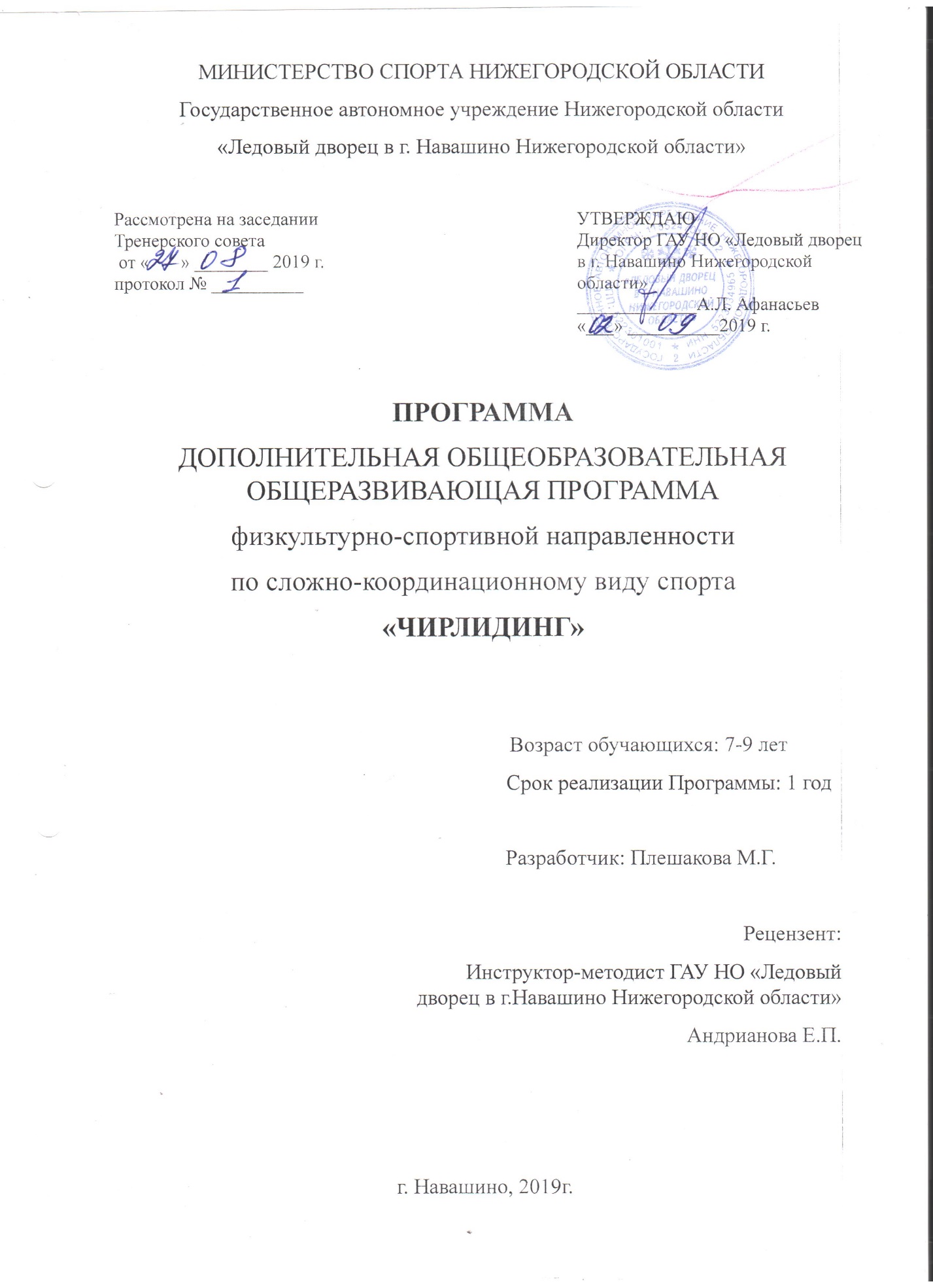 Директор ГАУ НО «Ледовый дворец в г. Навашино Нижегородской области»_____________А.Л. Афанасьев«___» __________2019 г.РазделыподготовкиОбъем учебной нагрузкиОбщая физическая подготовка (%)  30-40Специальная физическая подготовка (%)  25-35Техническая подготовка (%)  20-30Теоретическая подготовка (%)  3-5Участие в соревнованиях (%)    2-3№Предметные областиКоличество часов1Теоретическая подготовка122Общая физическая подготовка953Специальная физическая подготовка864Техническая подготовка775Участие в соревнованиях-6Контрольные испытания6Общее количество часовОбщее количество часов                            276Кол-№Название темыКраткое содержание темыКраткое содержание темывовочасов1Физическая культура – важноеПонятие  о  физической  культуре  и  спорте.  Формы  физическойПонятие  о  физической  культуре  и  спорте.  Формы  физическойПонятие  о  физической  культуре  и  спорте.  Формы  физическойПонятие  о  физической  культуре  и  спорте.  Формы  физическойПонятие  о  физической  культуре  и  спорте.  Формы  физической11средство физического развития икультуры.    Физическая    культура    как    средство    воспитаниякультуры.    Физическая    культура    как    средство    воспитаниякультуры.    Физическая    культура    как    средство    воспитаниякультуры.    Физическая    культура    как    средство    воспитаниякультуры.    Физическая    культура    как    средство    воспитанияукрепления здоровья человекатрудолюбия, организованности, воли и жизненно-важных умений итрудолюбия, организованности, воли и жизненно-важных умений итрудолюбия, организованности, воли и жизненно-важных умений итрудолюбия, организованности, воли и жизненно-важных умений итрудолюбия, организованности, воли и жизненно-важных умений инавыков.  Роль  физической  культуры  в  воспитании  подрастающегонавыков.  Роль  физической  культуры  в  воспитании  подрастающегонавыков.  Роль  физической  культуры  в  воспитании  подрастающегонавыков.  Роль  физической  культуры  в  воспитании  подрастающегонавыков.  Роль  физической  культуры  в  воспитании  подрастающегопоколения и основного контингента взрослого населения.поколения и основного контингента взрослого населения.поколения и основного контингента взрослого населения.поколения и основного контингента взрослого населения.поколения и основного контингента взрослого населения.2Зарождение и история развитияИстоки чирлидинга. История развития на международной арене и вИстоки чирлидинга. История развития на международной арене и вИстоки чирлидинга. История развития на международной арене и вИстоки чирлидинга. История развития на международной арене и вИстоки чирлидинга. История развития на международной арене и в22чирлидингаРоссии. Тенденции и перспективы развития чирлидинга.России. Тенденции и перспективы развития чирлидинга.России. Тенденции и перспективы развития чирлидинга.России. Тенденции и перспективы развития чирлидинга.России. Тенденции и перспективы развития чирлидинга.3Правила соревнований иАнализ  результатов  крупнейших всероссийских  и  МеждународныхАнализ  результатов  крупнейших всероссийских  и  МеждународныхАнализ  результатов  крупнейших всероссийских  и  МеждународныхАнализ  результатов  крупнейших всероссийских  и  МеждународныхАнализ  результатов  крупнейших всероссийских  и  Международных22организация соревнований посоревнований. Достижения российских спортсменов. Организация исоревнований. Достижения российских спортсменов. Организация исоревнований. Достижения российских спортсменов. Организация исоревнований. Достижения российских спортсменов. Организация исоревнований. Достижения российских спортсменов. Организация ичирлидингупроведение соревнований. Подготовка к соревнованиям.проведение соревнований. Подготовка к соревнованиям.проведение соревнований. Подготовка к соревнованиям.проведение соревнований. Подготовка к соревнованиям.проведение соревнований. Подготовка к соревнованиям.4Самоконтроль в процессеСущность  самоконтроля  и  его  роль  в  занятиях  спортом.  ДневникСущность  самоконтроля  и  его  роль  в  занятиях  спортом.  ДневникСущность  самоконтроля  и  его  роль  в  занятиях  спортом.  ДневникСущность  самоконтроля  и  его  роль  в  занятиях  спортом.  ДневникСущность  самоконтроля  и  его  роль  в  занятиях  спортом.  Дневник11занятий спортомсамоконтроля, его форма и содержаниесамоконтроля, его форма и содержаниесамоконтроля, его форма и содержание5Общая характеристикаПонятие  о  спортивной  тренировке,  её  цель,  задачи  и  основноеПонятие  о  спортивной  тренировке,  её  цель,  задачи  и  основноеПонятие  о  спортивной  тренировке,  её  цель,  задачи  и  основноеПонятие  о  спортивной  тренировке,  её  цель,  задачи  и  основноеПонятие  о  спортивной  тренировке,  её  цель,  задачи  и  основное22спортивной тренировкисодержание.Взаимосвязьтренировки,соревнованийсоревнованийивосстановления. Формы организации тренировочных занятий. Общаявосстановления. Формы организации тренировочных занятий. Общаявосстановления. Формы организации тренировочных занятий. Общаявосстановления. Формы организации тренировочных занятий. Общаявосстановления. Формы организации тренировочных занятий. Общаяи    специальная    физическая    подготовка.    Технико-тактическаяи    специальная    физическая    подготовка.    Технико-тактическаяи    специальная    физическая    подготовка.    Технико-тактическаяи    специальная    физическая    подготовка.    Технико-тактическаяи    специальная    физическая    подготовка.    Технико-тактическаяподготовка. Роль спортивного режима и питания.подготовка. Роль спортивного режима и питания.подготовка. Роль спортивного режима и питания.6Основные средстваФизические  упражнения.  Подготовительные,  общеразвивающие  иФизические  упражнения.  Подготовительные,  общеразвивающие  иФизические  упражнения.  Подготовительные,  общеразвивающие  иФизические  упражнения.  Подготовительные,  общеразвивающие  иФизические  упражнения.  Подготовительные,  общеразвивающие  и11спортивной тренировкиспециальные упражнения. Средства интегральной подготовки.специальные упражнения. Средства интегральной подготовки.специальные упражнения. Средства интегральной подготовки.специальные упражнения. Средства интегральной подготовки.специальные упражнения. Средства интегральной подготовки.7Физическая подготовкаПонятие   о   физической   подготовке.   Основные   сведения   о   еёПонятие   о   физической   подготовке.   Основные   сведения   о   еёПонятие   о   физической   подготовке.   Основные   сведения   о   еёПонятие   о   физической   подготовке.   Основные   сведения   о   еёПонятие   о   физической   подготовке.   Основные   сведения   о   её11содержании и видах. Краткая характеристика основных физическихсодержании и видах. Краткая характеристика основных физическихсодержании и видах. Краткая характеристика основных физическихсодержании и видах. Краткая характеристика основных физическихсодержании и видах. Краткая характеристика основных физическихкачеств, особенности их развития.качеств, особенности их развития.качеств, особенности их развития.8Основы музыкальной грамотыПонятие о содержании и характере музыки. Метр, такт, размер. РитмПонятие о содержании и характере музыки. Метр, такт, размер. РитмПонятие о содержании и характере музыки. Метр, такт, размер. РитмПонятие о содержании и характере музыки. Метр, такт, размер. РитмПонятие о содержании и характере музыки. Метр, такт, размер. Ритм22и мелодия музыки. Темп, музыкальная динамика. Значение музыки ви мелодия музыки. Темп, музыкальная динамика. Значение музыки ви мелодия музыки. Темп, музыкальная динамика. Значение музыки ви мелодия музыки. Темп, музыкальная динамика. Значение музыки ви мелодия музыки. Темп, музыкальная динамика. Значение музыки вчирлидинге.    Основы    композиции    и    методика    составлениячирлидинге.    Основы    композиции    и    методика    составлениячирлидинге.    Основы    композиции    и    методика    составлениячирлидинге.    Основы    композиции    и    методика    составлениячирлидинге.    Основы    композиции    и    методика    составлениякомбинаций.  Требования  к  ним,  компоненты  оценки.  Способыкомбинаций.  Требования  к  ним,  компоненты  оценки.  Способыкомбинаций.  Требования  к  ним,  компоненты  оценки.  Способыкомбинаций.  Требования  к  ним,  компоненты  оценки.  Способыкомбинаций.  Требования  к  ним,  компоненты  оценки.  Способысоздания новых элементов.создания новых элементов.№ Название раздела, темыколич.часовконтроль1Формирование группы. Вводное занятие. Инструктаж по ТБ. Основы знаний о чирлидинге. ОРУ. Стрейчинг.2инструктажнаблюдение2История и основные этапы развития чирлидинга в мире и России. Основы музыкальной грамоты, музыка в движении. Терминология в аэробике.2беседаопрос3Общая физическая подготовка (ОФП): общеразвивающие упр-я; упр-я на осанку; упр-я из других видов спорта: гимнастика, акробатика.2контроль за техникой упр.4Специальная техническая подготовка (СТП): Основные базовые элементы, положения рук, прыжки, акробатические элементы2контроль за техникой упр.5Общая физическая подготовка (ОФП): общеразвивающие упр-я; упр-я на осанку; упр-я из других видов спорта: гимнастика, акробатика. Стретчинг.2самоконтроль6Продолжение разучивания основных базовых движений: положения рук, прыжки, акробатические элементы2наблюдение7ОРУ. Суставная гимнастика. Подготовка к продольным шпагатам. Упражнения для увеличения амплитуды и гибкости. Упражнения для мышц шеи и плечевого пояса.2контроль за техникой упр.8Специальная физическая подготовка (СФП): классическая аэробика (разучивание связок); хореография; упр-я для скоростно-силовых качеств.2взаимоконтроль9Классический танец: изучение Demi plié (деми плие), Grand plié (гранд плие). Упражнения для развития координации движений и равновесия. Выполнение небольших комбинаций (без музыкального сопровождения и с ним).2анализ средств выразительнос.10Основные базовые элементы, положения рук, прыжки, акробатические элементы. Стретчинг. Изучение танцевальных связок2наблюдение11ОРУ. Суставная гимнастика. Подготовка к продольным шпагатам.Упражнения для туловища (сочетание поворотов и наклонов, седы из положения лёжа на спине). Подготовительные упражнения на растяжку (шпагат).2контроль за техникой упр.12Бег с изменением скорости. Бег на короткие дистанции (30-60-) с низкого и высокого старта. Упр. на соверш-ие равновесия и ориентации в пространстве.2наблюдение13Способы самостоятельной двигательной деятельности. Самостоятельные ОРУ. Поперечные шпагаты. Укрепление мышц брюшного пресса и спины.2самоконтроль14Изучение программы «Чир»: разучивание базовых положений: рук, ног, выпадов, стоек. Комплексы упражнений в равновесии, ходьба, бег, прыжки.2взаимоконтроль15«Чир»: Разучивание простых кричалок, подвижные игры.Развитие координационных способностей.216«Чир»: Базовые положения кистей рук, Базовые положения ногРазучивание танцевальной комбинации под первую музыкальную композицию. 2взаимоконтроль17«Чир»: выпады. Стойки. Простые кричалки. комбинации движений под музыку. Упражнения на выносливость, гибкость, координацию.2самоконтроль18Повторение элементов классического танца. Разучивание танц. комбинаций под первую музыкальную композицию. Развитие гибкости позвоночного столба и плечевых суставов.219Изучение элементов классического танца: battement tendu. Изучение вращений на середине зала. Комбинации движений под музыку.2анализ средств выразительнос.20Гимнастика с элементами акробатики. Группировка. Перекаты. Стойка на лопатках.  Кувырок вперед. Повторение вращений на середине зала.2контроль за техникой упр.21Программа «Данс»: пируэты, шпагаты, лип – прыжки, чир – прыжки. Танцевальные шаги. Изучение танцевальных связок2наблюдение22Повторение элементов классического танца.  Разучивание танцевальной комбинации под первую музыкальную композицию со вставками разученных акробатических элементов. 2самоконтроль23Гимнастика с элементами акробатики. Разучивание танцевальной комбинации под первую музыкальную композицию со вставками разученных акробатических элементов.224Профилактические и коррекционные упражнения. Работа на шведской стенке. Разучивание танцевальной комбинации под первую музыкальную композицию с предметами.2контроль за техникой упр.25Повторение элементов классического танца. Гимнастика с элементами акробатики. Изучение танцевальных связок2анализ средств выразительнос.26Повторение элементов классического танца. «Чир» программа,  «Данс» программа. Гимнастика с элементами акробатики.2взаимоконтроль27Классический танец. Упражнения для увеличения амплитуды и гибкости (отведение рук и ног, прогибы, выкруты) Упражнения для мышц шеи и плечевого пояса.2наблюдение28Повторение элементов классического танца, изучение Battement tendu jeté. «Чир» программа, «Данс» программа. Гимнастика с элементами акробатики. Танц. шаги.229Повторение элементов классического танца. Гимнастика с элементами акробатики. Упражнения на восстановление дыхания. Лип – прыжки, чир – прыжки.2контроль за техникой упр.30Профилактические и коррекционные упражнения. Работа на шведской стенке на группы мышц брюшного пресса, спины и рук.2наблюдение31Классический танец. Стретчинг. Гимнастика с элементами акробатики. Изучение танцевальных связок. Лип – прыжки, чир – прыжки.2самоконтроль32Классический танец. Гимнастика с элементами акробатики. Программа «Данс»: пируэты, шпагаты, лип – прыжки, чир – прыжки. Танцевальные шаги. 2анализ средств выразительнос.33Стретчинг. Общая физическая подготовка (ОФП): общеразвивающие упр-я; упр-я на осанку; упр-я из других видов спорта: гимнастика, акробатика.2контроль за техникой упр.34Разучивание постановки номера. Упражнения на равновесие и ориентацию в пространстве. Классическая аэробика (разучивание связок)235Классический танец. Стретчинг. Упражнения для увеличения амплитуды и гибкости. Классическая аэробика (разучивание связок)2анализ средств выразительнос.36Разучивание постановки номера. Упражнения для развития координации движений и равновесия. Выполнение небольших комбинаций (без музыкального сопровождения и с ним).2наблюдение37Постановка номера. Стретчинг. Упражнения для увеличения скоростно-силовых качеств. Лип – прыжки, чир – прыжки.2взаимоконтроль38Сдача контрольных нормативов. Гимнастика с элементами акробатики. Изучение танцевальных связок. Пируэты, шпагаты.2протокол испытаний39Упражнения для развития координации движений и равновесия. Выполнение небольших комбинаций (без музыкального сопровождения и с ним).2контроль за техникой упр.40Сдача контрольных нормативов. Повторение элементов классического танца. Гимнастика с элементами акробатики. Изучение танцевальных связок2протокол испытаний41Сдача контрольных нормативов. Выполнение отдельных элементов в усложненных условиях (без зрительной ориентировки, на уменьшенной площади2протокол испытаний42Гимнастика с элементами акробатики. Стретчинг. Комбинация из акробатических элементов. Элементы техники «Данс».2самоконтроль43Классический танец. Разучивание стойки на голове. Комбинация из акробатических элементов.2контроль за техникой упр.44Разучивание стойки на руках лицом к гимнастической стенке. Укрепление мышц пояса верхних конечностей. Элементы техники «Данс».2взаимоконтроль45Повторение элементов классического танца. Основные базовые элементы, положения рук, прыжки, акробатические элементы.2самоконтроль46Разучивание кричалок. Разучивание композиций для групповых выступления. Усложнение связок классической аэробики247Классический танец. Стретчинг. Лип – прыжки, чир – прыжки.2взаимоконтроль48Развитие подвижности тазобедренных и голеностопных суставов. Бег с изменением скорости. Бег на короткие дистанции (30-60-) с низкого и высокого старта. Хореография.2самоконтроль49Классический танец. Разучивание движений под музыкальную композицию. Гимнастика с элементами акробатики.2анализ средств выразительнос.50Укрепление мышц нижних конечностей. Развитие выносливости. ОРУ со скакалкой.Прыжки из глубокого приседа. Прыжки толчком двумя на гимнастическую скамейку и со скамейки (лицом, боком к скамейке).2контроль за техникой упр.51Упражнения для туловища (сочетание поворотов и наклонов, седы из положения лёжа на спине). Стретчинг. Хореографическая подготовка. 2наблюдение52ОРУ с предметами и кричалками, работа над синхронностью. Элементы техники «Данс», 2самоконтроль53Гимнастика с элементами акробатики. Разучивание основных поддержек в парах, тройках и т.д. Работа над танцевальной композицией. 2контроль за техникой упр.54Классический танец. Стретчинг. Гимнастика с элементами акробатики. Разучивание движений под музыкальную композицию. 2анализ средств выразительнос.55Классический танец. Стретчинг. Повторение базовых элементов, положения рук, прыжки, акробатические элементы.взаимоконтроль56Разучивание движений под музыкальную композицию с предметами. Хореографическая подготовка.257Классический танец. Гимнастика с элементами акробатики. Разучивание движений под музыкальную композицию с помпонами.2взаимоконтроль58Классический танец. Стретчинг. Закрепление танцевальной комбинации под музыкальную композицию с помпонами.2анализ средств выразительнос.59Стретчинг. Разучивание основных поддержек в парах, тройках и т.д. Работа над техникой исполнения движений. 2контроль за техникой упр.60Гимнастика с элементами акробатики. Работа над прыжками и вращениями на середине зала. Повторение элементов классического танца.наблюдение61Разучивание стойки на руках спиной к гимнастической стенке. Хореографическая подготовка.2самоконтроль62Упражнения для увеличения амплитуды и гибкости (отведение рук и ног, прогибы, выкруты) Упражнения для мышц шеи и плечевого пояса.2самоконтроль63Развитие скоростно-силовых способностей. Упражнения для развития координации движений и равновесия. Выполнение небольших комбинаций (без музыкального сопровождения и с ним).264Классический танец. Стретчинг. Гимнастика с элементами акробатики. Хореографическая подготовка.2анализ средств выразительнос.65Повторение передвижений различным строем. Общеразвивающие упражнения со скакалкой. Прыжки из глубокого приседа. Прыжки толчком двумя на гимнастическую скамейку и со скамейки (лицом, боком к скамейке).2контроль за техникой упр.66Разучивание стойки на руках без опоры на гимнастических матах. Работа над прыжками и вращениями на середине зала. Повторение элементов классич. танца.2наблюдение67Классический танец. Хореографическая подготовка. Работа над техникой исполнения движений с помпонами.268 Стретчинг. Разучивание основных поддержек в парах, тройках и т.д. Работа над техникой исполнения движений. Хореографическая подготовка. 2взаимоконтроль69Классический танец. Стретчинг. Гимнастика с элементами акробатики. Повторение танцевальной композиции. 2анализ средств выразительнос.70Упражнения с гимнастической палкой. Повторение элементов классического танца. Повторение танцевальных комбинаций с помпонами. 2взаимоконтроль71Хореографическая подготовка. Программа «Данс».Основные ошибки и травматизм при выполнении сложных элементов.272Классический танец. Развитие выносливости. Лип – прыжки, чир – прыжки. Работа над танцевальной композицией.2анализ средств выразительнос.73Повторение элементов классического танца. Стретчинг. Повторение танцевальной композиции.2контроль за техникой упр.74Укрепление мышц брюшного пресса, спины, рук и ног.2самоконтроль75Упражнения для увеличения амплитуды и гибкости (отведение рук и ног, прогибы, выкруты) Упражнения для мышц шеи и плечевого пояса.276Классический танец. Стретчинг. Укрепление мышц нижних конечностей. Работа над кричалками.2анализ средств выразительнос.77Гимнастика с элементами акробатики. Развитие гибкости плечевых и тазобедренных суставов. Повторение танцевальных комбинаций с помпонами.2контроль за техникой упр.78Классический танец. Стретчинг. Выбор музыкальной композиции № 2 Выбор и составление новых кричалок и движений.2анализ средств выразительнос.79Гимнастика с элементами акробатики..Изучение кросс-комбинаций. Разучивание движений под музыкальную композицию №2280Классический танец. Повторение кросс-комбинаций. Разучивание движений под музыкальную композицию №2. 2наблюдение81Гимнастика с элементами акробатики. Стретчинг. Разучивание движений под музыкальную композицию №2 с предметами.2взаимоконтроль82Классический танец. Работа над кросс-комбинациями. Разучивание движений под музыкальную композицию №2 с помпонами.2анализ средств выразительнос.83Стретчинг. Упражнения для мышц шеи и плечевого пояса. Прыжки из глубокого приседа. Прыжки толчком двумя на гимнастическую скамейку и со скамейки (лицом, боком к скамейке).2контроль за техникой упр.84Гимнастика с элементами акробатики..Изучение танцевальной композиции №2.  Работа над синхронностью и техникой исполнения движений. 2самоконтроль85Гимнастика с элементами акробатики..Разучивание новых поддержек. Развитие силовых способностей.286Классический танец. Стретчинг. Развитие гибкости и пластичности. Сдача контрольных нормативов.2анализ средств выразительнос.87Стретчинг. Повторение кросс-комбинаций. Хореография. Работа с помпонами.288Упражнения для увеличения амплитуды и гибкости (отведение рук и ног, прогибы, выкруты) Упражнения для мышц шеи и плечевого пояса. Работа с зеркалом. Развитие артистичности.2контроль за техникой упр.89Общеразвивающие упражнения со скакалкой. Прыжки из глубокого приседа. Прыжки толчком двумя на гимнастическую скамейку и со скамейки (лицом, боком к скамейке).290Гимнастика с элементами акробатики .Повторение музыкальной композиции №.2 Изучение стантов и пирамид. 2наблюдение91Классический танец. Упражнения для развития координации движений и равновесия. Изучение стантов и пирамид.2анализ средств выразительнос.92Стретчинг. Повторение кросс-комбинаций.  Работа с зеркалом. Развитие артистичности. Выбор и составление новых кричалок.2взаимоконтроль93Классический танец. Гимнастика с элементами акробатики. Повторение танцевальной комбинации №1. работа над синхронностью.294Гимнастика с элементами акробатики. Хореографическая подготовка. Изучение стантов и пирамид. Работа с помпонами. 2самоконтроль95Стретчинг. Повторение кросс-комбинаций. Повторение танцевальной комбинации №1 с новыми кричалками. Изучение стантов и пирамид.2контроль за техникой упр.96Бег с изменением скорости. Бег на короткие дистанции (30-60-) с низкого и высокого старта. Упражнения на совершенствование равновесия и ориентации в пространстве.2наблюдение97Классический танец. Стретчинг.  Изучение стантов и пирамид. Хореографическая подготовка.2анализ средств выразительнос.98Гимнастика с элементами акробатики. Упражнения для увеличения амплитуды и гибкости (отведение рук и ног, прогибы, выкруты). Упражнения для мышц шеи и плечевого пояса.299Гимнастика с элементами акробатики. Профилактические и коррекционные упражнения. Работа на шведской стенке на группы мышц брюшного пресса, спины и рук.2контроль за техникой упр.100Классический танец. Стретчинг. Элементы техники «Данс». Повторение кросс-комбинаций. Развитие артистичности.2анализ средств выразительнос.101Гимнастика с элементами акробатики. . Стретчинг. Лип – прыжки, чир – прыжки. Изучение стантов и пирамид 2взаимоконтроль102Стретчинг. Общая физическая подготовка (ОФП): общеразвивающие упр-я; упр-я на осанку; упр-я из других видов спорта: гимнастика, акробатика.2103Классический танец. Повторение кросс-комбинаций. Закрепление танцевальной комбинации №2. 2контроль за техникой упр.104Стретчинг. Гимнастика с элементами акробатики. Работа над техникой исполнения движений.2105Гимнастика с элементами акробатики. Стретчинг. Комбинация из акробатических элементов. Хореографическая подготовка.2самоконтроль106Профилактические и коррекционные упражнения. Работа на шведской стенке на группы мышц брюшного пресса, спины и рук.2наблюдение107Обязательные элементы. Танцевальные связки. Повторение кросс-комбинаций. Повторение стантов и пирамид.2взаимоконтроль108Хореографическая подготовка. Программа «Данс». Основные ошибки и травматизм при выполнении сложных элементов.2контроль за техникой упр.109Гимнастика с элементами акробатики. Работа над прыжками и вращениями на середине зала. Повторение танцевальных комбинаций с помпонами.2110Обязательные элементы. Танцевальные связки. Разучивание новых поддержек. Развитие силовых способностей.2взаимоконтроль111Классический танец. Стретчинг. Изучение сложных комбинаций. Основные ошибки и травматизм при выполнении сложных элементов.  Работа с помпонами. 2наблюдение112Обязательные элементы. Танцевальные связки. Повторение кросс-комбинаций. Изучение сложных комбинаций. Основные ошибки и травматизм при выполнении сложных элементов. Работа с помпонами.2анализ средств выразительнос.113Хореографическая подготовка. Развитие выносливости. Укрепление мышц нижних конечностей.2контроль за техникой упр.114Гимнастика с элементами акробатики. Стретчинг. Упражнения на координацию движений, отработка синхронности.2взаимоконтроль115Стретчинг. Общая физическая подготовка (ОФП): общеразвивающие упр-я; упр-я на осанку; упр-я из других видов спорта: гимнастика, акробатика.2116Хореографическая подготовка. Элементы техники «Данс». Основные ошибки и травматизм при выполнении сложных элементов.Закрепление танцевальной комбинации №2. 2анализ средств выразительнос.117Гимнастика с элементами акробатики. Стретчинг. Выполнение связок, хореографических этюдов под различный темп музыки.2взаимоконтроль118Стретчинг. Танцевальные шаги. Развитие подвижности тазобедренных и голеностопных суставов.2119Профилактические и коррекционные упражнения. Работа на шведской стенке на группы мышц брюшного пресса, спины и рук.2самоконтроль120Обязательные элементы. Танцевальные связки. Повторение кросс-комбинаций. Работа над техникой исполнения движений.2121Гимнастика с элементами акробатики. Комбинация из акробатических элементов. Упражнения на координацию движений, отработка синхронности.2взаимоконтроль122 Классический танец. Стретчинг. Элементы техники «Данс». Повторение кросс-комбинаций. Развитие артистичности.2анализ средств выразительнос.123Хореографическая подготовка. Программа «Данс».Основные ошибки и травматизм при выполнении сложных элементов.2124Классический танец. Гимнастика с элементами акробатики. Повторение танцевальных композиций. Развитие силовых способностей.2контроль за техникой упр.125Специальная техническая подготовка (СТП): Основные базовые элементы, положения рук, прыжки, акробатические элементы Гимнастика с элементами акробатики. Комбинация из акробатических элементов.2наблюдение126Основные базовые элементы, положения рук, прыжки, акробатические элементы. Стретчинг. 2самоконтроль127Гимнастика с элементами акробатики. Выполнение связок, хореографических этюдов под различный темп музыки.2наблюдение128Развитие выносливости. Укрепление мышц нижних конечностей. Упражнения на координацию движений, отработка синхронности.2129Бег с изменением скорости. Бег на короткие дистанции (30-60-) с низкого и высокого старта. Упражнения на совершенствование равновесия и ориентации в пространстве.2самоконтроль130Стретчинг. Повторение кросс-комбинаций. Повторение стантов и пирамид. Повторение «Чир» и «Данс» программ.2контроль за техникой упр.131Классический танец. Гимнастика с элементами акробатики. Повторение танцевальных композиций.   Подведение итогов. Задания на лето.2взаимоконтрольУпражненияБаллыБаллыУпражнения10,09,59,08,58,07,.57,06,56,05,55,04,54,03,53,010,09,59,08,58,07,.57,06,56,05,55,04,54,03,53,0Прыжок в длину с места200195190185180175170165160155150145140135130Отжимание от пола, раз3028262422201816141312111098Складывание изположения лежа на20191817161514131211109876спине за 1 мин, разПрыжки со скакалкой   22   21201918171615141312111098за 25 сек, раз   22   21201918171615141312111098за 25 сек, разУпражненияБаллыБаллыУпражнения5.04.03.03.02.05.04.03.03.02.0   Шпагаты в 3-хГолени и бедра плотноГолени и бедра плотноГолени и бедра недостаточноГолени и бедра прилегаютГолени и бедра прилегаютНоги разведены на 145°иположениях (правой,Голени и бедра плотноГолени и бедра плотноГолени и бедра недостаточнок полу, ноги разведены нак полу, ноги разведены накасаются полаположениях (правой,Прилегают к полуПрилегают к полуприлегают к полук полу, ноги разведены нак полу, ноги разведены накасаются полалевой, прямой)Прилегают к полуПрилегают к полуприлегают к полу170°170°лодыжками.левой, прямой)170°170°Наклон вперед из седаПолная складка: все точкиПолная складка: все точкиПолная «складка», но сКасание грудью ногКасание головой ног сноги вместе. ДержатьПолная складка: все точкиПолная складка: все точкиудержанием прямых ногС удержанием прямыхудержанием рукаминоги вместе. Держатьтуловища касаются прямых ногтуловища касаются прямых ногудержанием прямых ногС удержанием прямыхудержанием руками3 сек.туловища касаются прямых ногтуловища касаются прямых ногрукаминог рукамислегка согнутых ног3 сек.рукаминог рукамислегка согнутых ногМост, держать 3 сек.Ноги и руки прямые, плечи,Ноги и руки прямые, плечи,Ноги слегка согнуты, плечиНоги слегка согнуты, плечиНоги слегка согнуты, плечиНоги сильно согнуты,Ноги и руки прямые, плечи,Ноги и руки прямые, плечи,Ноги слегка согнуты, плечинезначительно отклоненынезначительно отклоненыплечи отклонены отперпендикулярно полуперпендикулярно полуперпендикулярно полу.незначительно отклоненынезначительно отклоненыплечи отклонены отперпендикулярно полуперпендикулярно полуперпендикулярно полу.от вертикаливертикали на 45°от вертикаливертикали на 45°Комплексная оценка в баллахКомплексная оценка в баллахКомплексная оценка в баллахКомплексная оценка в баллахБаллыБаллыотлично (5)отлично (5)хорошо (4)хорошо (4)удовлетворительно (3)удовлетворительно (3)47 – 5547 – 5536-4623-3523-35Примерная годовая нагрузка, час.Недельная  нагрузка, час.Возраст, летМин/макснаполняемость групп, чел.2766Дети с 7 лет 15/30№п\пРаздел/темаФормы занятийПриемы и методыФормы подведения итогов1Теория. Инструктаж по ТБ. Тренировочное практическое занятие с ознакомительной беседой. Эмоц. методы:-поощрение,-создание ситуации успеха;Познават.:-показ-просмотр видеоматериаловСоциальные методы:-наблюдение;Практические:-упражнение;-круговая тренировкаСловесные:-рассказ;-беседа;-дискуссияОпрос Проверка умения быстро запоминать танцевальную «восьмерку»2ОФП и СФПТренировочное практическое занятие Эмоц.методы:-поощрение,-создание ситуации успеха;-порицание;Познават.:-позн.игры;Социальные методы:-наблюдение;-игра;-создание ситуации взаимопомощи;Практические:-упражнение;-игра;-круговая тренировкаСловесные:-рассказ;-беседа;-дискуссияСдача спортивных нормативов3АкробатикаТренировочное практическое занятиеЭмоц.методы:-поощрение,-создание ситуации успеха;-порицание;Социальные методы:-наблюдение;Практические:-упражнение;Словесные:-рассказ;-беседа;-дискуссияТехника выполнения акробатических элементов4Растяжка (стрейчинг)Тренировочное практическое занятие Эмоц.методы:-поощрение,-создание ситуации успеха;-порицание;Социальные методы:-наблюдение;-игра;-создание ситуации взаимопомощи;-взаимопроверка;Практические:-упражнение;-игра;-наблюдение;Словесные:-рассказ;-беседа;-дискуссияСпортивные нормативы на гибкость5Танцевальные направленияТренировочное практическое занятие Эмоц.методы:-поощрение,-создание ситуации успеха;-порицание;Познават.:-видеоматериалыСоциальные методы:-наблюдение;-игра;-создание ситуации взаимопомощи;Практические:-упражнение;-игра;Словесные:-рассказ;-беседа;-дискуссияПроверка умения быстро запоминать танцевальную «восьмерку»6Показательные выступленияТренировочное практическое занятие, соревнование, конкурс, праздник, флеш-моб.Эмоц.методы:-поощрение,-создание ситуации успеха;-порицание;Познават.:-опора на жизненный опыт;Социальные методы:-наблюдение;-создание ситуации взаимопомощи;Практические:-упражнениеСловесные:-рассказ;-беседа;-дискуссияВыступление№Учебный материал№ УТЗ№ УТЗ№ УТЗп/пУчебный материал12345678910111213п/п12345678910111213IСФП1Базовые положения кистей, рук:++++++«Клинок», «подсвечник», «ведра», «кинжалы»; два основных хлопка2Базовые положения ног:ноги вместе или врозь, колени согнуты, перекрещивание ног, положение «поп –ту», выпад стоя вперед, выпад стоя в сторону, выпад стоя назад, стойка наколенях, стойка на правом (левом) колене, стойка на колене другая в сторону наносок, стойка на колене другая согнута в сторону+++++Базовые положения ног:ноги вместе или врозь, колени согнуты, перекрещивание ног, положение «поп –ту», выпад стоя вперед, выпад стоя в сторону, выпад стоя назад, стойка наколенях, стойка на правом (левом) колене, стойка на колене другая в сторону наносок, стойка на колене другая согнута в сторону+++++Базовые положения ног:ноги вместе или врозь, колени согнуты, перекрещивание ног, положение «поп –ту», выпад стоя вперед, выпад стоя в сторону, выпад стоя назад, стойка наколенях, стойка на правом (левом) колене, стойка на колене другая в сторону наносок, стойка на колене другая согнута в сторону+++++3Боковой шпагат, правая сторона+++++++++++++4Боковой шпагат, левая сторона+++++++++++++5Поперечный шпагат+++++++++++++6Поочиредные махи ногами в разных плоскостях:-мах правой вперёд, чирез шаг-тоже левой-правой-левой, чирез шагПоочиредные махи ногами в разных плоскостях:-мах правой вперёд, чирез шаг-тоже левой-правой-левой, чирез шаг7Вертикальное равновесие8Равновесие шпагатом с наклоном впередЧир-прыжки:1"Группировка"++++++2"Стредл"3"Абстракт"4"Той-тач"++++++5«Вокруг света»++++"Лип-прыжки":1Высокий лип махом одной прыжок в шпагат (прыжок шагом)+++++2Высокий лип в сторону3Переменный лип4Переменный лип с переходом в Той-Тач«Пируэты»:1Простой пируэт (карандаш)+++2Фуэте3«Солнышко»4Аттитюд5Тур-пике" (серия пируэтов с передвижением шагом на опорную ногу)6Пируэт-флажокАкробатическая подготовка:1Перекаты – на спине (в группировке, без группировки), на боку (различноеположение ног), в сторону (с груди на спину, с поворотом на (180°, 360°))+++++Перекаты – на спине (в группировке, без группировки), на боку (различноеположение ног), в сторону (с груди на спину, с поворотом на (180°, 360°))2Кувырок – вперёд, назад, в сторону, чирез плечо, из основной стойки, ноги врозьпереворот в сторону («колесо),3Стойка – на лопатках, на предплечьях, на груди, на голове, на руках,«мост» - из положения лёжа, наклоном назад, из стойки на руках4Перевороты – в сторону (колесо), вперед, назад; перевороты назад из различных+++++исходных положений; перевороты назад в перекат на грудь5Связки и соединения6Контроль координации движений: Выполнение связки из базовых движений иобязательных элементов чирлидинга со сменой плоскостей иразноритмичностью.IIОФП1Общеразвивающие упражнения в движении и на месте.+++++++++++++2Упражнения на развитие прыгучести+++++++++++++3Упражнения на развитие гибкости:+++++++++++++4Махи ногой вперёд, назад, в сторону5Шпагат прямой, на правую, на левую ногу на полу (ковре), с возвышенности+++++++++++++(гимнастическая скамейка, горка матов) и т.д.6Мост из положения лежа7Из стойки – наклоном назад мост (с помощью)8Упражнения  на развитие выносливости+++++++++++++9Упражнения на развитие силы+++++++++++++10Сгибание и разгибание рук в упоре: в упоре лёжа (руки на гимнастической+++++++++++++скамейке)11Лёжа на спине: поднимание прямых ног, до касания ими за головой+++++++++++++12Упражнения на развитие координации движений+++++++13Эстафеты и подвижные игры.+++++++IIIХореографическая подготовкаХореографическая подготовкаХореографическая подготовкаХореографическая подготовкаХореографическая подготовка1Releve (приподнимание) на полупальцы на первой и второй позиции+++++++++++++2Партерная хореография+++++++++++++IVТеорияТеория1Физическая культура – важное средство физического развития и укрепления+++++++++здоровья человекаVКонтрольные нормативыКонтрольные нормативыКонтрольные нормативыКонтрольные нормативыКонтрольные нормативы1Промежуточная и итоговая аттестацияVIМедицинское обследованиеМедицинское обследованиеМедицинское обследованиеМедицинское обследованиеМедицинское обследование1Медицинское обследование+++++++№Учебный материал№ уроков№ уроков№ уроковп/пУчебный материал12345678910111213п/п12345678910111213IСФП1Базовые положения кистей, рук:+++++++++++++«Клинок», «подсвечник», «ведра», «кинжалы»; два основных хлопка2Базовые положения ног:+++++++++++++ноги вместе или врозь, колени согнуты, перекрещивание ног, положение «поп –ту», выпад стоя вперед, выпад стоя в сторону, выпад стоя назад, стойка наколенях, стойка на правом (левом) колене, стойка на колене другая в сторону наносок, стойка на колене другая согнута в сторону3Боковой шпагат, правая сторона+++++++++++++4Боковой шпагат, левая сторона+++++++++++++5Поперечный шпагат+++++++++++++6Поочиредные махи ногами в разных плоскостях:+++++++-мах правой вперёд, чирез шаг-тоже левой-правой-левой, чирез шагЧир-прыжки:1"Группировка"+++++++++++++2"Стредл"3"Абстракт"++++++++++4"Той-тач"++++++++++5«Вокруг света»++++++++++"Лип-прыжки":1Высокий лип махом одной прыжок в шпагат (прыжок шагом)+++++++++++++2Высокий лип в сторону++++++++3Переменный лип4Переменный лип с переходом в Той-Тач«Пируэты»:1Простой пируэт (карандаш)+++++++++++++2Фуэте3«Солнышко»4Аттитюд5Тур-пике" (серия пируэтов с передвижением шагом на опорную ногу)6Пируэт-флажокАкробатическая подготовка:1Перекаты – на спине (в группировке, без группировки), на боку (различное+++++++++++++положение ног), в сторону (с груди на спину, с поворотом на (180°, 360°))2Кувырок – вперёд, назад, в сторону, чирез плечо, из основной стойки, ноги врозьпереворот в сторону («колесо),3Стойка – на лопатках, на предплечьях, на груди, на голове, на руках,«мост» - из положения лёжа, наклоном назад, из стойки на руках4Перевороты – в сторону (колесо), вперед, назад; перевороты назад из различных+++++++++++++исходных положений; перевороты назад в перекат на грудь5Связки и соединения+++++++++++++6Контроль координации движений: Выполнение связки из базовых движений и+++++++++++++обязательных элементов чирлидинга со сменой плоскостей иразноритмичностью.IIОФПОФП1Общеразвивающие упражнения в движении и на месте.+++++++++++++2Упражнения на развитие прыгучести+++++++++++++3Упражнения на развитие гибкости:+++++++++++++4Махи ногой вперёд, назад, в сторону5Шпагат прямой, на правую, на левую ногу на полу (ковре), с возвышенности+++++++++++++(гимнастическая скамейка, горка матов) и т.д.6Мост из положения лежа+++++++++7Из стойки – наклоном назад мост (с помощью)8Упражнения  на развитие выносливости+++++++++++++9Упражнения на развитие силы+++++++++++++10Сгибание и разгибание рук в упоре: в упоре лёжа (руки на гимнастической+++++++++++++скамейке)11Лёжа на спине:поднимание прямых ног+++++++++++++12Упражнения на развитие координации движений+++++++13Эстафеты и подвижные игры.+++++++IIIХореографическая подготовкаХореографическая подготовкаХореографическая подготовкаХореографическая подготовкаХореографическая подготовка1Releve (приподнимание) на полупальцы на первой и второй позиции+++++++++++++2Demi plie (полуприсед)+++++++++Grand plie (присед )3Batement tendu выставление ноги на носок (на точку)+++++++++4Партерная хореография+++++++++++++IVТеорияТеория1Закаливание организма+++++++++VКонтрольные нормативыКонтрольные нормативыКонтрольные нормативыКонтрольные нормативыКонтрольные нормативы1Промежуточная и итоговая аттестация-------------VIМедицинское обследованиеМедицинское обследованиеМедицинское обследованиеМедицинское обследованиеМедицинское обследование1Медицинское обследование-------------№Учебный материал№ уроков№ уроков№ уроковп/пУчебный материал12345678910111213п/п12345678910111213IСФП1Базовые положения кистей, рук:+++++++++++++«Клинок», «подсвечник», «ведра», «кинжалы»; два основных хлопка2Базовые положения ног:+++++++++++++ноги вместе или врозь, колени согнуты, перекрещивание ног, положение «поп –ту», выпад стоя вперед, выпад стоя в сторону, выпад стоя назад, стойка наколенях, стойка на правом (левом) колене, стойка на колене другая в сторону наносок, стойка на колене другая согнута в сторону3Боковой шпагат, правая сторона+++++++++++++4Боковой шпагат, левая сторона+++++++++++++5Поперечный шпагат+++++++++++++6Поочиредные махи ногами в разных плоскостях:+++++++++++++-мах правой вперёд, чирез шаг-правой-левой, чирез шаг7Вертикальное равновесие+++++++++++++8Равновесие шпагатом с наклоном вперед+++++++Чир-прыжки:1"Группировка"+++++++++++++2"Стредл"+++++++++++++3"Абстракт"+++++++++++++4"Той-тач"+++++++++++++5«Вокруг света»+++++++++++++"Лип-прыжки":1Высокий лип махом одной прыжок в шпагат (прыжок шагом)+++++++++++++2Высокий лип в сторону+++++++++++++3Переменный лип+++++++++++++4Переменный лип с переходом в Той-Тач+++++++++«Пируэты»:1Простой пируэт (карандаш)+++++++++++++2Фуэте+++++++++3«Солнышко»+++++++++4Аттитюд5Тур-пике" (серия пируэтов с передвижением шагом на опорную ногу)6Пируэт-флажок+++++++++++++Акробатическая подготовка:11Перекаты – на спине (в группировке, без группировки), на боку (различноеПерекаты – на спине (в группировке, без группировки), на боку (различное++++++++++++++++++++++++++++++++++++положение ног), в сторону (с груди на спину, с поворотом на (180°, 360°))положение ног), в сторону (с груди на спину, с поворотом на (180°, 360°))22Кувырок – вперёд, назад, в сторону, чирез плечо, из основной стойки, ноги врозьКувырок – вперёд, назад, в сторону, чирез плечо, из основной стойки, ноги врозьпереворот в сторону («колесо),переворот в сторону («колесо),33Стойка – на лопатках, на предплечьях, на груди, на голове, на руках,Стойка – на лопатках, на предплечьях, на груди, на голове, на руках,++++++++++++++++++++++++«мост» - из положения лёжа, наклоном назад, из стойки на руках«мост» - из положения лёжа, наклоном назад, из стойки на руках44Перевороты – в сторону (колесо), вперед, назад; перевороты назад из различныхПеревороты – в сторону (колесо), вперед, назад; перевороты назад из различных++++++++++++++++++++++++++++++++++++исходных положений; перевороты назад в перекат на грудьисходных положений; перевороты назад в перекат на грудь55Связки и соединенияСвязки и соединения++++++++++++++++++++++++++++++++++++66Контроль координации движений: Выполнение связки из базовых движений иКонтроль координации движений: Выполнение связки из базовых движений и++++++++++++++++++++++++++++++++++++обязательных элементов чирлидинга со сменой плоскостей иобязательных элементов чирлидинга со сменой плоскостей иразноритмичностью.разноритмичностью.IIIIОФПОФПОФПОФПОФПОФП11Общеразвивающие упражнения в движении и на месте.Общеразвивающие упражнения в движении и на месте.++++++++++++++++++++++++++++++++++++22Упражнения на развитие прыгучестиУпражнения на развитие прыгучести++++++++++++++++++++++++++++++++++++33Упражнения на развитие гибкости:Упражнения на развитие гибкости:++++++++++++++++++++++++++++++++++++44Махи ногой вперёд, назад, в сторонуМахи ногой вперёд, назад, в сторону++++++++++++++++++++++++++++++++++++55Шпагат прямой, на правую, на левую ногу на полу (ковре), с возвышенностиШпагат прямой, на правую, на левую ногу на полу (ковре), с возвышенности++++++++++++++++++++++++++++++++++++66Мост из положения лежаМост из положения лежа++++++++++++++++++++77Из стойки – наклоном назад мост (с помощью)Из стойки – наклоном назад мост (с помощью)++++++++++++++++++++88Упражнения  на развитие выносливостиУпражнения  на развитие выносливости++++++++++++++++++++++++++++++++++++99Упражнения на развитие силыУпражнения на развитие силы++++++++++++++++++++++++++++++++++++1010Сгибание и разгибание рук в упоре: в упоре лёжа (руки на гимнастическойСгибание и разгибание рук в упоре: в упоре лёжа (руки на гимнастической++++++++++++++++++++++++++++++++++++скамейке)скамейке)1111В упоре лёжа сзади (руки на гимнастической скамейке) – сгибание и разгибаниеВ упоре лёжа сзади (руки на гимнастической скамейке) – сгибание и разгибание++++++++++++++++++++++++++++++++++++рук.рук.1212Лёжа на спине:поднимание прямых ногЛёжа на спине:поднимание прямых ног++++++++++++++++++++++++++++++++++++1313Упражнения на развитие координации движенийУпражнения на развитие координации движений++++++++++++++++++++1414Эстафеты и подвижные игры.Эстафеты и подвижные игры.++++++++++++++++++++IIIIIIХореографическая подготовкаХореографическая подготовкаХореографическая подготовкаХореографическая подготовкаХореографическая подготовкаХореографическая подготовкаХореографическая подготовкаХореографическая подготовкаХореографическая подготовкаХореографическая подготовкаХореографическая подготовкаХореографическая подготовкаХореографическая подготовка11Releve (приподнимание) на полупальцы на первой и второй позицииReleve (приподнимание) на полупальцы на первой и второй позиции++++++++++++++++++++++++++++++++++++22Demi plie (полуприсед)$ Grand plie (присед )Demi plie (полуприсед)$ Grand plie (присед )++++++++++++++++++++++++33Batement tendu выставление ноги на носок (на точку)Batement tendu выставление ноги на носок (на точку)++++++++++++++++++++++++44Партерная хореографияПартерная хореография++++++++++++++++++++++++++++++++++++IVIVТеорияТеорияТеорияТеорияТеорияТеория11Зарождение истории развития чирлидингаЗарождение истории развития чирлидинга++++++++++++++++++++++++++VVКонтрольные нормативыКонтрольные нормативыКонтрольные нормативыКонтрольные нормативыКонтрольные нормативыКонтрольные нормативыКонтрольные нормативыКонтрольные нормативыКонтрольные нормативыКонтрольные нормативыКонтрольные нормативыКонтрольные нормативыКонтрольные нормативыVIVIМедицинское обследованиеМедицинское обследованиеМедицинское обследованиеМедицинское обследованиеМедицинское обследованиеМедицинское обследованиеМедицинское обследованиеМедицинское обследованиеМедицинское обследованиеМедицинское обследованиеМедицинское обследованиеМедицинское обследованиеМедицинское обследование11Медицинское обследованиеМедицинское обследование------------------------------------декабрь _______________г.декабрь _______________г.декабрь _______________г.декабрь _______________г.декабрь _______________г.декабрь _______________г.декабрь _______________г.декабрь _______________г.декабрь _______________г.декабрь _______________г.декабрь _______________г.декабрь _______________г.декабрь _______________г.декабрь _______________г.№Учебный материалУчебный материалУчебный материал№ уроков№ уроков№ уроков№ уроков№ уроковп/пУчебный материалУчебный материалУчебный материал111222223334455677888999101010111111121212131313п/п111222223334455677888999101010111111121212131313IСФПСФПСФП1Базовые положения кистей, рук:Базовые положения кистей, рук:Базовые положения кистей, рук:++++++++++++++++++++++++++++++++++++«Клинок», «подсвечник», «ведра», «кинжалы»; два основных хлопка«Клинок», «подсвечник», «ведра», «кинжалы»; два основных хлопка«Клинок», «подсвечник», «ведра», «кинжалы»; два основных хлопка2Базовые положения ног:Базовые положения ног:Базовые положения ног:++++++++++++++++++++++++++++++++++++ноги вместе или врозь, колени согнуты, перекрещивание ног, положение «поп –ноги вместе или врозь, колени согнуты, перекрещивание ног, положение «поп –ноги вместе или врозь, колени согнуты, перекрещивание ног, положение «поп –ту», выпад стоя вперед, выпад стоя в сторону, выпад стоя назад, стойка нату», выпад стоя вперед, выпад стоя в сторону, выпад стоя назад, стойка нату», выпад стоя вперед, выпад стоя в сторону, выпад стоя назад, стойка наколенях, стойка на правом (левом) колене, стойка на колене другая в сторону наколенях, стойка на правом (левом) колене, стойка на колене другая в сторону наколенях, стойка на правом (левом) колене, стойка на колене другая в сторону наносок, стойка на колене другая согнута в сторонуносок, стойка на колене другая согнута в сторонуносок, стойка на колене другая согнута в сторону3Боковой шпагат, правая сторонаБоковой шпагат, правая сторонаБоковой шпагат, правая сторона++++++++++++++++++++++++++++++++++++4Боковой шпагат, левая сторонаБоковой шпагат, левая сторонаБоковой шпагат, левая сторона++++++++++++++++++++++++++++++++++++5Поперечный шпагатПоперечный шпагатПоперечный шпагат++++++++++++++++++++++++++++++++++++6Поочиредные махи ногами в разных плоскостях:Поочиредные махи ногами в разных плоскостях:Поочиредные махи ногами в разных плоскостях:++++++++++++++++++++++++++++++++++++-мах правой вперёд, чирез шаг-мах правой вперёд, чирез шаг-мах правой вперёд, чирез шаг-тоже левой-тоже левой-тоже левой-правой-левой, чирез шаг-правой-левой, чирез шаг-правой-левой, чирез шаг7Вертикальное равновесиеВертикальное равновесиеВертикальное равновесие++++++++++++++++++++++++++++++++++++8Равновесие шпагатом с наклоном впередРавновесие шпагатом с наклоном впередРавновесие шпагатом с наклоном вперед++++++++++++++++++++++++++++++++++++Чир-прыжки:Чир-прыжки:Чир-прыжки:1"Группировка""Группировка""Группировка"++++++++++++++++++++++++++++++++++++2"Стредл""Стредл""Стредл"++++++++++++++++++++++++++++++++++++3"Абстракт""Абстракт""Абстракт"++++++++++++++++++++++++++++++++++++4"Той-тач""Той-тач""Той-тач"++++++++++++++++++++++++++++++++++++5«Вокруг света»«Вокруг света»«Вокруг света»++++++++++++++++++++++++++++++++++++"Лип-прыжки":"Лип-прыжки":"Лип-прыжки":1Высокий лип махом одной прыжок в шпагат (прыжок шагом)Высокий лип махом одной прыжок в шпагат (прыжок шагом)Высокий лип махом одной прыжок в шпагат (прыжок шагом)++++++++++++++++++++++++++++++++++++2Высокий лип в сторонуВысокий лип в сторонуВысокий лип в сторону++++++++++++++++++++++++++++++++++++3Переменный липПеременный липПеременный лип++++++++++++++++++++++++++++++++++++4Переменный лип с переходом в Той-ТачПеременный лип с переходом в Той-ТачПеременный лип с переходом в Той-Тач++++++++++++++++++++++++++++++++++++«Пируэты»:«Пируэты»:«Пируэты»:1Простой пируэт (карандаш)Простой пируэт (карандаш)Простой пируэт (карандаш)++++++++++++++++++++++++++++++++++++2ФуэтеФуэтеФуэте+++++++++++++++++++++++3«Солнышко»«Солнышко»«Солнышко»+++++++++++++++++++++++4АттитюдАттитюдАттитюд5Тур-пике" (серия пируэтов с передвижением шагом на опорную ногу)Тур-пике" (серия пируэтов с передвижением шагом на опорную ногу)Тур-пике" (серия пируэтов с передвижением шагом на опорную ногу)6Пируэт-флажокПируэт-флажокПируэт-флажок++++++++++++++++++++++++++++++++++++Акробатическая подготовка:Акробатическая подготовка:Акробатическая подготовка:111Перекаты – на спине (в группировке, без группировки), на боку (различное++++++++++++++++++++++++положение ног), в сторону (с груди на спину, с поворотом на (180°, 360°))222Кувырок – вперёд, назад, в сторону, чирез плечо, из основной стойки, ноги врозь++++++++++++++++++++++++переворот в сторону («колесо),333Стойка – на лопатках, на предплечьях, на груди, на голове, на руках,«мост» - из положения лёжа, наклоном назад, из стойки на руках444Перевороты – в сторону (колесо), вперед, назад; перевороты назад из различных++++++++++++++++++++++++исходных положений; перевороты назад в перекат на грудь555Связки и соединения++++++++++++++++++++++++++++++++++++666Контроль координации движений: Выполнение связки из базовых движений и++++++++++++++++++++++++++++++++++++обязательных элементов чирлидинга со сменой плоскостей иразноритмичностью.IIIIIIОФПОФПОФПОФПОФПОФП111Общеразвивающие упражнения в движении и на месте.++++++++++++++++++++++++++++++++++++222Упражнения на развитие прыгучести++++++++++++++++++++++++++++++++++++333Упражнения на развитие гибкости:++++++++++++++++++++++++++++++++++++444Махи ногой вперёд, назад, в сторону++++++++++++++++++++++++++++++++++++555Шпагат прямой, на правую, на левую ногу на полу (ковре), с возвышенности++++++++++++++++++++++++++++++++++++(гимнастическая скамейка, горка матов) и т.д.666Мост из положения лежа+++++++++++++++++++++++777Из стойки – наклоном назад мост (с помощью)+++++++++++++++++++++++888Упражнения  на развитие выносливости++++++++++++++++++++++++++++++++++++999Упражнения на развитие силы++++++++++++++++++++++++++++++++++++101010Сгибание и разгибание рук в упоре: в упоре лёжа++++++++++++++++++++++++++++++++++++111111Лёжа на спине:поднимание прямых ног++++++++++++++++++++++++++++++++++++121212Упражнения на развитие координации движений++++++++++++++++++++131313Эстафеты и подвижные игры.++++++++++++++++++IIIIIIIIIХореографическая подготовкаХореографическая подготовкаХореографическая подготовкаХореографическая подготовкаХореографическая подготовкаХореографическая подготовкаХореографическая подготовкаХореографическая подготовкаХореографическая подготовкаХореографическая подготовкаХореографическая подготовкаХореографическая подготовка111Releve (приподнимание) на полупальцы на первой и второй позиции++++++++++++++++++++++++++++++++++++222Demi plie (полуприсед)$ Grand plie (присед )+++++++++++++++++++++++333Batement tendu выставление ноги на носок (на точку)+++++++++++++++++++++++444Партерная хореография+++++++++++++++++++++++++++++++++IVIVIVТеорияТеорияТеорияТеорияТеорияТеория111Правила соревнований и организация соревнований по чирлидингу+++++++++++++++++++++++VVVКонтрольные нормативыКонтрольные нормативыКонтрольные нормативыКонтрольные нормативыКонтрольные нормативыКонтрольные нормативыКонтрольные нормативыКонтрольные нормативыКонтрольные нормативыКонтрольные нормативыКонтрольные нормативыКонтрольные нормативы111Промежуточная и итоговая аттестация------------------------------------VIVIVIМедицинское обследованиеМедицинское обследованиеМедицинское обследованиеМедицинское обследованиеМедицинское обследованиеМедицинское обследованиеМедицинское обследованиеМедицинское обследованиеМедицинское обследованиеМедицинское обследованиеМедицинское обследованиеМедицинское обследование111Медицинское обследование------------------------------------№Учебный материал№ уроков№ уроков№ уроковп/пУчебный материал12345678910111213п/п12345678910111213IСФП1Базовые положения кистей, рук:+++++++++++++«Клинок», «подсвечник», «ведра», «кинжалы»; два основных хлопка2Базовые положения ног:+++++++++++++ноги вместе или врозь, колени согнуты, перекрещивание ног, положение «поп –ту», выпад стоя вперед, выпад стоя в сторону, выпад стоя назад, стойка наколенях, стойка на правом (левом) колене, стойка на колене другая в сторону наносок, стойка на колене другая согнута в сторону3Боковой шпагат, правая сторона+++++++++++++4Боковой шпагат, левая сторона+++++++++++++5Поперечный шпагат+++++++++++++6Поочиредные махи ногами в разных плоскостях:+++++++++++++-мах правой вперёд, чирез шаг-тоже левой-правой-левой, чирез шаг7Вертикальное равновесие++++++++8Равновесие шпагатом с наклоном вперед++++++++Чир-прыжки:1"Группировка"+++++++++++++2"Стредл"+++++++++++++3"Абстракт"+++++++++++++4"Той-тач"+++++++++++++5«Вокруг света»+++++++++++++"Лип-прыжки":1Высокий лип махом одной прыжок в шпагат (прыжок шагом)+++++++++++++2Высокий лип в сторону+++++++++++++3Переменный лип+++++++++++++4Переменный лип с переходом в Той-Тач+++++++++++++«Пируэты»:1Простой пируэт (карандаш)++++++++2Фуэте++++++++3«Солнышко»++++++++4Аттитюд5Тур-пике" (серия пируэтов с передвижением шагом на опорную ногу)6Пируэт-флажок++++++++Акробатическая подготовка:11Перекаты – на спине (в группировке, без группировки), на боку (различноеПерекаты – на спине (в группировке, без группировки), на боку (различное+++++++++++++++++++положение ног), в сторону (с груди на спину, с поворотом на (180°, 360°))положение ног), в сторону (с груди на спину, с поворотом на (180°, 360°))22Кувырок – вперёд, назад, в сторону, чирез плечо, из основной стойки, ноги врозьКувырок – вперёд, назад, в сторону, чирез плечо, из основной стойки, ноги врозь+++++++++++++++++++переворот в сторону («колесо),переворот в сторону («колесо),33Стойка – на лопатках, на предплечьях, на груди, на голове, на руках,Стойка – на лопатках, на предплечьях, на груди, на голове, на руках,«мост» - из положения лёжа, наклоном назад, из стойки на руках«мост» - из положения лёжа, наклоном назад, из стойки на руках44Перевороты – в сторону (колесо), вперед, назад; перевороты назад из различныхПеревороты – в сторону (колесо), вперед, назад; перевороты назад из различных+++++++++++++++++++исходных положений; перевороты назад в перекат на грудьисходных положений; перевороты назад в перекат на грудь55Связки и соединенияСвязки и соединения+++++++++++++++++++++++++++++++++++++++66Контроль координации движений: Выполнение связки из базовых движений иКонтроль координации движений: Выполнение связки из базовых движений и+++++++++++++++++++++++++++++++++++++++обязательных элементов чирлидинга со сменой плоскостей иобязательных элементов чирлидинга со сменой плоскостей иразноритмичностью.разноритмичностью.IIIIОФПОФПОФПОФП11Общеразвивающие упражнения в движении и на месте.Общеразвивающие упражнения в движении и на месте.+++++++++++++++++++++++++++++++++++++++22Упражнения на развитие прыгучестиУпражнения на развитие прыгучести+++++++++++++++++++++++++++++++++++++++33Упражнения на развитие гибкости:Упражнения на развитие гибкости:+++++++++++++++++++++++++++++++++++++++44Махи ногой вперёд, назад, в сторонуМахи ногой вперёд, назад, в сторону+++++++++++++++++++++++++++++++++++++++55Шпагат прямой, на правую, на левую ногу на полу (ковре), с возвышенностиШпагат прямой, на правую, на левую ногу на полу (ковре), с возвышенности+++++++++++++++++++++++++++++++++++++++(гимнастическая скамейка, горка матов) и т.д.(гимнастическая скамейка, горка матов) и т.д.66Мост из положения лежаМост из положения лежа++++++++++++++++++++77Из стойки – наклоном назад мост (с помощью)Из стойки – наклоном назад мост (с помощью)++++++++++++++++++++88Упражнения  на развитие выносливостиУпражнения  на развитие выносливости+++++++++++++++++++++++++++++++++++++++99Упражнения на развитие силыУпражнения на развитие силы+++++++++++++++++++++++++++++++++++++++1010Сгибание и разгибание рук в упоре: в упоре лёжаСгибание и разгибание рук в упоре: в упоре лёжа+++++++++++++++++++++++++++++++++++++++1111В упоре лёжа сзади (руки на гимнастической скамейке) – сгибание и разгибаниеВ упоре лёжа сзади (руки на гимнастической скамейке) – сгибание и разгибание+++++++++++++++++++++++рук.рук.1212Лёжа на спине: поднимание прямых ног, до касания ими за головойЛёжа на спине: поднимание прямых ног, до касания ими за головой+++++++++++++++++++++++++++++++++++++++1313Упражнения на развитие координации движенийУпражнения на развитие координации движений+++++++++++++++++++++++++++++++++++++++1414Эстафеты и подвижные игры.Эстафеты и подвижные игры.+++++++++++++++++++IIIIIIХореографическая подготовкаХореографическая подготовкаХореографическая подготовкаХореографическая подготовкаХореографическая подготовкаХореографическая подготовкаХореографическая подготовкаХореографическая подготовкаХореографическая подготовкаХореографическая подготовкаХореографическая подготовкаХореографическая подготовка11Releve (приподнимание) на полупальцы на первой и второй позицииReleve (приподнимание) на полупальцы на первой и второй позиции+++++++++++++++++++++++++++++++++++++++22Demi plie (полуприсед); Grand plie (присед )Demi plie (полуприсед); Grand plie (присед )++++++++++++++++++++++++++33Batement tendu выставление ноги на носок (на точку)Batement tendu выставление ноги на носок (на точку)++++++++++++++++++++++++++44Партерная хореографияПартерная хореография++++++++++++++++++++++++++IVIVТеорияТеорияТеорияТеория11Самоконтроль в процессе занятий спортомСамоконтроль в процессе занятий спортом---------------------------------------VVКонтрольные нормативыКонтрольные нормативыКонтрольные нормативыКонтрольные нормативыКонтрольные нормативыКонтрольные нормативыКонтрольные нормативыКонтрольные нормативыКонтрольные нормативыКонтрольные нормативыКонтрольные нормативыКонтрольные нормативы11Промежуточная и итоговая аттестацияПромежуточная и итоговая аттестация+++++++++------------------------------VIVIМедицинское обследованиеМедицинское обследованиеМедицинское обследованиеМедицинское обследованиеМедицинское обследованиеМедицинское обследованиеМедицинское обследованиеМедицинское обследованиеМедицинское обследованиеМедицинское обследованиеМедицинское обследованиеМедицинское обследование11Медицинское обследованиеМедицинское обследование---------------------------------------февраль _______________г.февраль _______________г.февраль _______________г.февраль _______________г.февраль _______________г.февраль _______________г.февраль _______________г.февраль _______________г.февраль _______________г.февраль _______________г.февраль _______________г.№№Учебный материалУчебный материал№ уроков№ уроков№ уроков№ уроков№ уроков№ уроков№ уроковп/пп/пУчебный материалУчебный материал1122223334445556667778999101010111111121212131313п/пп/п1122223334445556667778999101010111111121212131313IIСФПСФП11Базовые положения кистей, рук:Базовые положения кистей, рук:+++++++++++++++++++++++++++++++++++++«Клинок», «подсвечник», «ведра», «кинжалы»; два основных хлопка«Клинок», «подсвечник», «ведра», «кинжалы»; два основных хлопка22Базовые положения ног:Базовые положения ног:+++++++++++++++++++++++++++++++++++++ноги вместе или врозь, колени согнуты, перекрещивание ног, положение «поп –ноги вместе или врозь, колени согнуты, перекрещивание ног, положение «поп –ту», выпад стоя вперед, выпад стоя в сторону, выпад стоя назад, стойка нату», выпад стоя вперед, выпад стоя в сторону, выпад стоя назад, стойка наколенях, стойка на правом (левом) колене, стойка на колене другая в сторону наколенях, стойка на правом (левом) колене, стойка на колене другая в сторону наносок, стойка на колене другая согнута в сторонуносок, стойка на колене другая согнута в сторону33Боковой шпагат, правая сторонаБоковой шпагат, правая сторона+++++++++++++++++++++++++++++++++++++44Боковой шпагат, левая сторонаБоковой шпагат, левая сторона+++++++++++++++++++++++++++++++++++++55Поперечный шпагатПоперечный шпагат+++++++++++++++++++++++++++++++++++++++66Поочиредные махи ногами в разных плоскостях:Поочиредные махи ногами в разных плоскостях:+++++++++++++++++++++++++++++++++++++++-мах правой вперёд, чирез шаг-мах правой вперёд, чирез шаг-тоже левой-тоже левой-правой-левой, чирез шаг-правой-левой, чирез шаг77Вертикальное равновесиеВертикальное равновесие+++++++++++++++++++++++++++++++++++++88Равновесие шпагатом с наклоном впередРавновесие шпагатом с наклоном вперед+++++++++++++++++++++++++++++++++++++Чир-прыжки:Чир-прыжки:11"Группировка""Группировка"+++++++++++++++++++++++++++++++++++++22"Стредл""Стредл"+++++++++++++++++++++++++++++++++++++33"Абстракт""Абстракт"+++++++++++++++++++++++++++++++++++++44"Той-тач""Той-тач"+++++++++++++++++++++++++++++++++++++55«Вокруг света»«Вокруг света»+++++++++++++++++++++++++++++++++++++"Лип-прыжки":"Лип-прыжки":11Высокий лип махом одной прыжок в шпагат (прыжок шагом)Высокий лип махом одной прыжок в шпагат (прыжок шагом)+++++++++++++++++++++++++++++++++++++22Высокий лип в сторонуВысокий лип в сторону+++++++++++++++++++++++++++++++++++++33Переменный липПеременный лип+++++++++++++++++++++++++++++++++++++44Переменный лип с переходом в Той-ТачПеременный лип с переходом в Той-Тач+++++++++++++++++++++++++++++++++++++«Пируэты»:«Пируэты»:11Простой пируэт (карандаш)Простой пируэт (карандаш)++++++++++++++++++++++22ФуэтеФуэте++++++++++++++++++++++33«Солнышко»«Солнышко»++++++++++++++++++++++44АттитюдАттитюд55Тур-пике" (серия пируэтов с передвижением шагом на опорную ногу)Тур-пике" (серия пируэтов с передвижением шагом на опорную ногу)66Пируэт-флажокПируэт-флажок++++++++++++++++++++++Акробатическая подготовка:Акробатическая подготовка:11Перекаты – на спине (в группировке, без группировки), на боку (различноеПерекаты – на спине (в группировке, без группировки), на боку (различное+++++++++++++++++++++++положение ног), в сторону (с груди на спину, с поворотом на (180°, 360°))положение ног), в сторону (с груди на спину, с поворотом на (180°, 360°))22Кувырок – вперёд, назад, в сторону, чирез плечо, из основной стойки, ноги врозьКувырок – вперёд, назад, в сторону, чирез плечо, из основной стойки, ноги врозь+++++++++++++++++++++++++переворот в сторону («колесо),переворот в сторону («колесо),33Стойка – на лопатках, на предплечьях, на груди, на голове, на руках,Стойка – на лопатках, на предплечьях, на груди, на голове, на руках,+++++++++++++++++++++++++«мост» - из положения лёжа, наклоном назад, из стойки на руках«мост» - из положения лёжа, наклоном назад, из стойки на руках44Перевороты – в сторону (колесо), вперед, назад; перевороты назад из различныхПеревороты – в сторону (колесо), вперед, назад; перевороты назад из различных+++++++++++++++++++++++++исходных положений; перевороты назад в перекат на грудьисходных положений; перевороты назад в перекат на грудь55Связки и соединенияСвязки и соединения+++++++++++++++++++++++++++++++++++++++66Контроль координации движений: Выполнение связки из базовых движений иКонтроль координации движений: Выполнение связки из базовых движений и+++++++++++++++++++++++++++++++++++++++обязательных элементов чирлидинга со сменой плоскостей иобязательных элементов чирлидинга со сменой плоскостей иразноритмичностьюразноритмичностьюIIIIОФПОФПОФПОФП11Общеразвивающие упражнения в движении и на месте.Общеразвивающие упражнения в движении и на месте.+++++++++++++++++++++++++++++++++++++++22Упражнения на развитие прыгучестиУпражнения на развитие прыгучести+++++++++++++++++++++++++++++++++++++++33Упражнения на развитие гибкости:Упражнения на развитие гибкости:+++++++++++++++++++++++++++++++++++++++44Махи ногой вперёд, назад, в сторонуМахи ногой вперёд, назад, в сторону+++++++++++++++++++++++++++++++++++++++55Шпагат прямой, на правую, на левую ногу на полу (ковре), с возвышенностиШпагат прямой, на правую, на левую ногу на полу (ковре), с возвышенности+++++++++++++++++++++++++++++++++++++++(гимнастическая скамейка, горка матов) и т.д.(гимнастическая скамейка, горка матов) и т.д.66Мост из положения лежаМост из положения лежа++++++++++++++++++++++++++77Из стойки – наклоном назад мост (с помощью)Из стойки – наклоном назад мост (с помощью)++++++++++++++++++++++++++88Упражнения  на развитие выносливостиУпражнения  на развитие выносливости+++++++++++++++++++++++++++++++++++++++99Упражнения на развитие силыУпражнения на развитие силы+++++++++++++++++++++++++++++++++++++++1010Сгибание и разгибание рук в упоре: в упоре лёжа (руки на гимнастическойСгибание и разгибание рук в упоре: в упоре лёжа (руки на гимнастической+++++++++++++++++++++++++++++++++++++++скамейке)скамейке)1111Лёжа на спине:поднимание прямых ног, до касания ими за головойЛёжа на спине:поднимание прямых ног, до касания ими за головой+++++++++++++++++++++++++++++++++++++++1212Упражнения на развитие координации движенийУпражнения на развитие координации движений+++++++++++++++++++++++++++++++++++++++1313Эстафеты и подвижные игры.Эстафеты и подвижные игры.++++++++++++++++++++IIIIIIХореографическая подготовкаХореографическая подготовкаХореографическая подготовкаХореографическая подготовкаХореографическая подготовкаХореографическая подготовкаХореографическая подготовкаХореографическая подготовкаХореографическая подготовкаХореографическая подготовкаХореографическая подготовка11Releve (приподнимание) на полупальцы на первой и второй позицииReleve (приподнимание) на полупальцы на первой и второй позиции+++++++++++++++++++++++++++++++++++++++22Demi plie (полуприсед)Demi plie (полуприсед)+++++++++++++++++++++++Grand plie (присед )Grand plie (присед )33Batement tendu выставление ноги на носок (на точку)Batement tendu выставление ноги на носок (на точку)+++++++++++++++++++++++44Партерная хореографияПартерная хореография+++++++++++++++++++++++++++++++++++++++IVIVТеорияТеорияТеорияТеория11Самоконтроль в процессе занятий спортомСамоконтроль в процессе занятий спортом+++++++++++++++++++++++++++++++++++++++VVКонтрольные нормативыКонтрольные нормативыКонтрольные нормативыКонтрольные нормативыКонтрольные нормативыКонтрольные нормативыКонтрольные нормативыКонтрольные нормативыКонтрольные нормативыКонтрольные нормативыКонтрольные нормативы11Промежуточная и итоговая аттестацияПромежуточная и итоговая аттестация---------------------------------------VIVIМедицинское обследованиеМедицинское обследованиеМедицинское обследованиеМедицинское обследованиеМедицинское обследованиеМедицинское обследованиеМедицинское обследованиеМедицинское обследованиеМедицинское обследованиеМедицинское обследованиеМедицинское обследование11Медицинское обследованиеМедицинское обследование+++++++++++++++++++++++++++++++++++++++№Учебный материал№ уроков№ уроков№ уроковп/пУчебный материал122345678910111213п/п122345678910111213IСФП1Базовые положения кистей, рук:++++++++++++++«Клинок», «подсвечник», «ведра», «кинжалы»; два основных хлопка2Базовые положения ног:++++++++++++++ноги вместе или врозь, колени согнуты, перекрещивание ног, положение «поп –ту», выпад стоя вперед, выпад стоя в сторону, выпад стоя назад, стойка наколенях, стойка на правом (левом) колене, стойка на колене другая в сторону наносок, стойка на колене другая согнута в сторону3Боковой шпагат, правая сторона++++++++++++++4Боковой шпагат, левая сторона++++++++++++++5Поперечный шпагат++++++++++++++6Поочиредные махи ногами в разных плоскостях:++++++++++++++-мах правой вперёд, чирез шаг-тоже левой-правой-левой, чирез шаг7Вертикальное равновесие++++++++++++++8Равновесие шпагатом с наклоном вперед++++++++++++++Чир-прыжки:1"Группировка"++++++++++++++2"Стредл"++++++++++++++3"Абстракт"++++++++++++++4"Той-тач"++++++++++++++5«Вокруг света»++++++++++++++"Лип-прыжки":1Высокий лип махом одной прыжок в шпагат (прыжок шагом)++++++++++++++2Высокий лип в сторону++++++++++++++3Переменный лип++++++++++++++4Переменный лип с переходом в Той-Тач++++++++++++++«Пируэты»:1Простой пируэт (карандаш)++++++++++2Фуэте++++++++++3«Солнышко»++++++++++4Аттитюд++++++++++5Тур-пике" (серия пируэтов с передвижением шагом на опорную ногу)++++++++++6Пируэт-флажок++++++++++Акробатическая подготовка:1Перекаты – на спине (в группировке, без группировки), на боку (различное++++положение ног), в сторону (с груди на спину, с поворотом на (180°, 360°))2Кувырок – вперёд, назад, в сторону, чирез плечо, из основной стойки, ноги врозь+++++переворот в сторону («колесо),3Стойка – на лопатках, на предплечьях, на груди, на голове, на руках,+++++«мост» - из положения лёжа, наклоном назад, из стойки на руках4Перевороты – в сторону (колесо), вперед, назад; перевороты назад из различных+++++исходных положений; перевороты назад в перекат на грудь5Связки и соединения+++++++++++++++6Контроль координации движений: Выполнение связки из базовых движений и+++++++++++++++обязательных элементов чирлидинга со сменой плоскостей иразноритмичностью.IIОФПОФП1Общеразвивающие упражнения в движении и на месте.+++++++++++++++2Упражнения на развитие прыгучести+++++++++++++++3Упражнения на развитие гибкости:+++++++++++++++4Махи ногой вперёд, назад, в сторону+++++++++++++++5Шпагат прямой, на правую, на левую ногу на полу (ковре), с возвышенности+++++++++++++++(гимнастическая скамейка, горка матов) и т.д.6Мост из положения лежа++++++++++7Из стойки – наклоном назад мост (с помощью)++++++++++8Упражнения  на развитие выносливости+++++++++++++++9Упражнения на развитие силы+++++++++++++++10Сгибание и разгибание рук в упоре: в упоре лёжа+++++++++++++++11В упоре лёжа сзади (руки на гимнастической скамейке) – сгибание и разгибание+++++++++++++++рук.12Лёжа на спине: поднимание прямых ног+++++++++++++++13Упражнения на развитие координации движений+++++++++++++++14Эстафеты и подвижные игры.+++++++IIIХореографическая подготовкаХореографическая подготовкаХореографическая подготовкаХореографическая подготовкаХореографическая подготовка1Releve (приподнимание) на полупальцы на первой и второй позиции+++++++++++++++2Demi plie (полуприсед); Grand plie (присед )+++++++++3Batement tendu выставление ноги на носок (на точку)+++++++++4Партерная хореография+++++++++++++++IVТеорияТеория1Общая характеристика спортивной подготовки+++++++++++++++VКонтрольные нормативыКонтрольные нормативыКонтрольные нормативыКонтрольные нормативыКонтрольные нормативы1Промежуточная и итоговая аттестация---------------VIМедицинское обследованиеМедицинское обследованиеМедицинское обследованиеМедицинское обследованиеМедицинское обследование1Медицинское обследование---------------№Учебный материал№ уроков№ уроков№ уроков№ уроков№ уроковп/пУчебный материал12345678910111213п/п12345678910111213IСФПСФПСФП1Базовые положения кистей, рук:+++++++++++++++«Клинок», «подсвечник», «ведра», «кинжалы»; два основных хлопка2Базовые положения ног:+++++++++++++++ноги вместе или врозь, колени согнуты, перекрещивание ног, положение «поп –ту», выпад стоя вперед, выпад стоя в сторону, выпад стоя назад, стойка наколенях, стойка на правом (левом) колене, стойка на колене другая в сторону наносок, стойка на колене другая согнута в сторону3Боковой шпагат, правая сторона+++++++++++++++4Боковой шпагат, левая сторона+++++++++++++++5Поперечный шпагат+++++++++++++++6Поочиредные махи ногами в разных плоскостях:+++++++++++++++-мах правой вперёд, чирез шаг-тоже левой-правой-левой, чирез шаг7Вертикальное равновесие+++++++++++++++8Равновесие шпагатом с наклоном вперед+++++++++++++++Чир-прыжки:1"Группировка"+++++++++++++++2"Стредл"+++++++++++++++3"Абстракт"+++++++++++++++4"Той-тач"+++++++++++++++5«Вокруг света»+++++++++++++++"Лип-прыжки":1Высокий лип махом одной прыжок в шпагат (прыжок шагом)+++++++++++++++2Высокий лип в сторону+++++++++++++++3Переменный лип+++++++++++++++4Переменный лип с переходом в Той-Тач+++++++++++++++«Пируэты»:1Простой пируэт (карандаш)+++++++++2Фуэте+++++++++3«Солнышко»+++++++++4Аттитюд+++++++++5Тур-пике" (серия пируэтов с передвижением шагом на опорную ногу)6Пируэт-флажок+++++++++++++++Акробатическая подготовка:1Перекаты – на спине (в группировке, без группировки), на боку (различное++++++положение ног), в сторону (с груди на спину, с поворотом на (180°, 360°))2Кувырок – вперёд, назад, в сторону, чирез плечо, из основной стойки, ноги врозь++++++++++переворот в сторону («колесо),3Стойка – на лопатках, на предплечьях, на груди, на голове, на руках,++++++++++«мост» - из положения лёжа, наклоном назад, из стойки на руках4Перевороты – в сторону (колесо), вперед, назад; перевороты назад из различных++++++++++исходных положений; перевороты назад в перекат на грудь5Связки и соединения+++++++++++++++++++++++++6Контроль координации движений: Выполнение связки из базовых движений и+++++++++++++++++++++++++обязательных элементов чирлидинга со сменой плоскостей иразноритмичностью.IIIIОФПОФП1Общеразвивающие упражнения в движении и на месте.+++++++++++++++++++++++++2Упражнения на развитие прыгучести+++++++++++++++++++++++++3Упражнения на развитие гибкости:+++++++++++++++++++++++++4Махи ногой вперёд, назад, в сторону+++++++++++++++++++++++++5Шпагат прямой, на правую, на левую ногу на полу (ковре), с возвышенности+++++++++++++++++++++++++6Мост из положения лежа++++++++++++++++++7Из стойки – наклоном назад мост (с помощью)++++++++++++++++++8Упражнения на развитие выносливости+++++++++++++++++++++++++9Упражнения на развитие силы+++++++++++++++++++++++++10Сгибание и разгибание рук в упоре: в упоре лёжа+++++++++++++++++++++++++11В упоре лёжа сзади (руки на гимнастической скамейке) – сгибание и разгибание+++++++++++++++++++++++++рук.12Лёжа на спине: поднимание прямых ног+++++++++++++++++++++++++13Упражнения на развитие координации движений+++++++++++++++++++++++++14Эстафеты и подвижные игры.++++++++++++++IIIIIIХореографическая подготовкаХореографическая подготовкаХореографическая подготовкаХореографическая подготовкаХореографическая подготовкаХореографическая подготовкаХореографическая подготовка1Releve (приподнимание) на полупальцы на первой и второй позиции+++++++++++++++++++++++++2Demi plie (полуприсед);Grand plie (присед )+++++++++++++++++++++++++3Batement tendu выставление ноги на носок (на точку)+++++++++++++++++++++++++4Партерная хореография+++++++++++++++++++++++++ТеорияТеорияТеория1Основные средства спортивной тренировки+++++++++++++IVКонтрольные нормативыКонтрольные нормативыКонтрольные нормативыКонтрольные нормативыКонтрольные нормативыКонтрольные нормативыКонтрольные нормативы1Промежуточная и итоговая аттестация-------------VМедицинское обследованиеМедицинское обследованиеМедицинское обследованиеМедицинское обследованиеМедицинское обследованиеМедицинское обследованиеМедицинское обследование1Медицинское обследование-------------№Учебный материалУчебный материал№ уроков№ уроков№ уроков№ уроков№ уроковп/пУчебный материалУчебный материал12345678910111213п/п12345678910111213IСФПСФП1Базовые положения кистей, рук:++++++++++++++«Клинок», «подсвечник», «ведра», «кинжалы»; два основных хлопка2Базовые положения ног:++++++++++++++ноги вместе или врозь, колени согнуты, перекрещивание ног, положение «поп– ту», выпад стоя вперед, выпад стоя в сторону, выпад стоя назад, стойка наколенях, стойка на правом (левом) колене, стойка на колене другая в сторонуна носок, стойка на колене другая согнута в сторону3Боковой шпагат, правая сторона++++++++++++++4Боковой шпагат, левая сторона++++++++++++++5Поперечный шпагат++++++++++++++6Поочиредные махи ногами в разных плоскостях:++++++++++++++-мах правой вперёд, чирез шаг-тоже левой-правой-левой, чирез шаг7Вертикальное равновесие++++++++++++++8Равновесие шпагатом с наклоном вперед++++++++++++++Чир-прыжки:1"Группировка"++++++++++++++2"Стредл"++++++++++++++3"Абстракт"++++++++++++++4"Той-тач"++++++++++++++5«Вокруг света»++++++++++++++"Лип-прыжки":1Высокий лип махом одной прыжок в шпагат (прыжок шагом)++++++++++++++2Высокий лип в сторону++++++++++++++3Переменный лип++++++++++++++4Переменный лип с переходом в Той-Тач++++++++++++++«Пируэты»:1Простой пируэт (карандаш)++++++++++2Фуэте++++++++++3«Солнышко»++++++++++4Аттитюд++++++++++5Тур-пике" (серия пируэтов с передвижением шагом на опорную ногу)++++++++++6Пируэт-флажок++++++++++Акробатическая подготовка:1Перекаты – на спине (в группировке, без группировки), на боку (различное++++++++положение ног), в сторону (с груди на спину, с поворотом на (180°, 360°))2Кувырок – вперёд, назад, в сторону, чирез плечо, из основной стойки, ноги+++++++++++++++врозьпереворот в сторону («колесо),3Стойка – на лопатках, на предплечьях, на груди, на голове, на руках,+++++++++++++++«мост» - из положения лёжа, наклоном назад, из стойки на руках4Перевороты – в сторону (колесо), вперед, назад; перевороты назад из+++++++++++++++различных исходных положений; перевороты назад в перекат на грудь5Связки и соединения+++++++++++++++++++++++++6Контроль координации движений: Выполнение связки из базовых движений и+++++++++++++++++++++++++обязательных элементов чирлидинга со сменой плоскостей иразноритмичностью.IIОФПОФП1Общеразвивающие упражнения в движении и на месте.+++++++++++++++++++++++++2Упражнения на развитие прыгучести+++++++++++++++++++++++++3Упражнения на развитие гибкости:+++++++++++++++++++++++++4Махи ногой вперёд, назад, в сторону+++++++++++++++++++++++++5Шпагат прямой, на правую, на левую ногу на полу (ковре), с возвышенности+++++++++++++++++++++++++(гимнастическая скамейка, горка матов) и т.д.6Мост из положения лежа+++++++++++++++++++++++++7Из стойки – наклоном назад мост (с помощью)+++++++++++++++++++++++++8Упражнения  на развитие выносливости+++++++++++++++++++++++++9Упражнения на развитие силы+++++++++++++++++++++++++10Сгибание и разгибание рук в упоре: в упоре лёжа (руки на гимнастической+++++++++++++++++++++++++скамейке)11Лёжа на спине:поднимание прямых ног+++++++++++++++++++++++++12Упражнения на развитие координации движений+++++++++++++13Эстафеты и подвижные игры.++++++++++++++IIIХореографическая подготовкаХореографическая подготовкаХореографическая подготовкаХореографическая подготовкаХореографическая подготовкаХореографическая подготовкаХореографическая подготовка1Releve (приподнимание) на полупальцы на первой и второй позиции+++++++++++++++++++++++++2Demi plie (полуприсед); Grand plie (присед )++++++++3Batement tendu выставление ноги на носок (на точку)++++++++4Партерная хореография+++++++++++++++++++++++++IVТеорияТеорияТеория1Физическая подготовка+++++++++++++VКонтрольные нормативыКонтрольные нормативыКонтрольные нормативыКонтрольные нормативыКонтрольные нормативыКонтрольные нормативыКонтрольные нормативы1Промежуточная и итоговая аттестация+++----------VIМедицинское обследованиеМедицинское обследованиеМедицинское обследованиеМедицинское обследованиеМедицинское обследованиеМедицинское обследованиеМедицинское обследование1Медицинское обследование-------------№Учебный материал№ уроков№ уроков№ уроковп/пУчебный материал1122345678910111213п/п1122345678910111213IСФПСФП1Базовые положения кистей, рук:+++++++++++++++«Клинок», «подсвечник», «ведра», «кинжалы»; два основных хлопка2Базовые положения ног:+++++++++++++++ноги вместе или врозь, колени согнуты, перекрещивание ног, положение «поп –ту», выпад стоя вперед, выпад стоя в сторону, выпад стоя назад, стойка наколенях, стойка на правом (левом) колене, стойка на колене другая в сторону наносок, стойка на колене другая согнута в сторону3Боковой шпагат, правая сторона+++++++++++++++4Боковой шпагат, левая сторона+++++++++++++++5Поперечный шпагат+++++++++++++++6Поочиредные махи ногами в разных плоскостях:+++++++++++++++-мах правой вперёд, чирез шаг-тоже левой-правой-левой, чирез шаг7Вертикальное равновесие+++++++++++++++8Равновесие шпагатом с наклоном вперед+++++++++++++++Чир-прыжки:1"Группировка"+++++++++++++++2"Стредл"+++++++++++++++3"Абстракт"+++++++++++++++4"Той-тач"+++++++++++++++5«Вокруг света»+++++++++++++++"Лип-прыжки":1Высокий лип махом одной прыжок в шпагат (прыжок шагом)+++++++++++++++2Высокий лип в сторону+++++++++++++++3Переменный лип+++++++++++++++4Переменный лип с переходом в Той-Тач+++++++++++++++«Пируэты»:1Простой пируэт (карандаш)+++++++++++2Фуэте+++++++++++3«Солнышко»+++++++++++4Аттитюд+++++++++++5Тур-пике" (серия пируэтов с передвижением шагом на опорную ногу)+++++++++++6Пируэт-флажок+++++++++++Акробатическая подготовка:1Перекаты – на спине (в группировке, без группировки), на боку (различное+++++++++++++++положение ног), в сторону (с груди на спину, с поворотом на (180°, 360°))2Кувырок – вперёд, назад, в сторону, чирез плечо, из основной стойки, ноги врозь+++++++++++++++переворот в сторону («колесо),3Стойка – на лопатках, на предплечьях, на груди, на голове, на руках,+++++++++++++++«мост» - из положения лёжа, наклоном назад, из стойки на руках4Перевороты – в сторону (колесо), вперед, назад; перевороты назад из различных+++++++++++++++исходных положений; перевороты назад в перекат на грудь5Связки и соединения+++++++++++++++6Контроль координации движений: Выполнение связки из базовых движений и+++++++++++++++обязательных элементов чирлидинга со сменой плоскостей иразноритмичностью.IIОФПОФПОФП1Общеразвивающие упражнения в движении и на месте.+++++++++++++++2Упражнения на развитие прыгучести+++++++++++++++3Упражнения на развитие гибкости:+++++++++++++++4Махи ногой вперёд, назад, в сторону+++++++++++++++5Шпагат прямой, на правую , на левую ногу на полу (ковре), с возвышенности+++++++++++++++(гимнастическая скамейка, горка матов) и т.д.6Мост из положения лежа++++++++7Из стойки – наклоном назад мост (с помощью)++++++++8Упражнения  на развитие выносливости+++++++++++++++9Упражнения на развитие силы+++++++++++++++10Сгибание и разгибание рук в упоре: в упоре лёжа (руки на гимнастической+++++++++++++++скамейке)11Лёжа на спине:поднимание прямых ног, до касания ими за головой+++++++++++++++12Упражнения на развитие координации движений+++++++++++++++13Эстафеты и подвижные игры.+++++++++++++++IIIХореографическая подготовкаХореографическая подготовкаХореографическая подготовкаХореографическая подготовкаХореографическая подготовкаХореографическая подготовка1Releve (приподнимание) на полупальцы на первой и второй позиции+++++++++++++++2Demi plie (полуприсед)+++++++Grand plie (присед)3Batement tendu выставление ноги на носок (на точку)+++++++4Партерная хореография++++++++IVТеорияТеорияТеория1Основы музыкальной грамоты+++++++++++++++VКонтрольные нормативыКонтрольные нормативыКонтрольные нормативыКонтрольные нормативыКонтрольные нормативыКонтрольные нормативы1Промежуточная и итоговая аттестация---------------VIМедицинское обследованиеМедицинское обследованиеМедицинское обследованиеМедицинское обследованиеМедицинское обследованиеМедицинское обследование1Медицинское обследование---------------№Учебный материал№ уроков№ уроков№ уроковп/пУчебный материал12345678910111213п/п12345678910111213IСФП1Базовые положения кистей, рук:+++++++++++++«Клинок», «подсвечник», «ведра», «кинжалы»; два основных хлопка2Базовые положения ног:+++++++++++++ноги вместе или врозь, колени согнуты, перекрещивание ног, положение «поп –ту», выпад стоя вперед, выпад стоя в сторону, выпад стоя назад, стойка наколенях, стойка на правом (левом) колене, стойка на колене другая в сторону наносок, стойка на колене другая согнута в сторону3Боковой шпагат, правая сторона+++++++++++++4Боковой шпагат, левая сторона+++++++++++++5Поперечный шпагат+++++++++++++6Поочиредные махи ногами в разных плоскостях:+++++++++++++-мах правой вперёд, чирез шаг-тоже левой-правой-левой, чирез шаг7Вертикальное равновесие++++++8Равновесие шпагатом с наклоном вперед++++++Чир-прыжки:1"Группировка"+++++++++++++2"Стредл"+++++3"Абстракт"+++++4"Той-тач"+++++++++++++5«Вокруг света»+++++++++++++"Лип-прыжки":1Высокий лип махом одной прыжок в шпагат (прыжок шагом)+++++2Высокий лип в сторону+++++3Переменный лип+++++4Переменный лип с переходом в Той-Тач+++++«Пируэты»:1Простой пируэт (карандаш)+++++++++++++2Фуэте+++++3«Солнышко»+++++4Аттитюд+++++5Тур-пике" (серия пируэтов с передвижением шагом на опорную ногу)+++++6Пируэт-флажок++++++Акробатическая подготовка:1Перекаты – на спине (в группировке, без группировки), на боку (различное+++++++++++положение ног), в сторону (с груди на спину, с поворотом на (180°, 360°))2Кувырок – вперёд, назад, в сторону, чирез плечо, из основной стойки, ноги врозь++++++++++переворот в сторону («колесо),3Стойка – на лопатках, на предплечьях, на груди, на голове, на руках,+++++++++«мост» - из положения лёжа, наклоном назад, из стойки на руках4Перевороты – в сторону (колесо), вперед, назад; перевороты назад из различных+++++++++исходных положений; перевороты назад в перекат на грудь5Связки и соединения+++++++++++++6Контроль координации движений: Выполнение связки из базовых движений и+++++++++++++обязательных элементов чирлидинга со сменой плоскостей иразноритмичностью.IIОФПОФП1Общеразвивающие упражнения в движении и на месте.+++++++++++++2Упражнения на развитие прыгучести+++++++++++++3Упражнения на развитие гибкости:+++++++++++++4Махи ногой вперёд, назад, в сторону+++++++++++++5Шпагат прямой, на правую, на левую ногу на полу (ковре), с возвышенности+++++++++++++(гимнастическая скамейка, горка матов) и т.д.6Мост из положения лежа+++++++7Из стойки – наклоном назад мост (с помощью)+++++++8Упражнения на развитие выносливости+++++++++++++9Упражнения на развитие силы+++++++++++++10Упражнения на развитие координации движений+++++++11Эстафеты и подвижные игры.++++++IIIХореографическая подготовкаХореографическая подготовкаХореографическая подготовкаХореографическая подготовкаХореографическая подготовка1Releve (приподнимание) на полупальцы на первой и второй позиции+++++++++++++2Demi plie (полуприсед)++++++++Grand plie (присед )3Batement tendu выставление ноги на носок (на точку)++++++++4Партерная хореография+++++++IVТеорияТеория1-------------VКонтрольные нормативыКонтрольные нормативыКонтрольные нормативыКонтрольные нормативыКонтрольные нормативы1Промежуточная и итоговая аттестация------------VIМедицинское обследованиеМедицинское обследованиеМедицинское обследованиеМедицинское обследованиеМедицинское обследование1Медицинское обследование-------------